HUBUNGAN ANTARA DUKUNGAN SOSIAL DAN TINGKAT STRES PADA ANAK BROKEN HOME DI DESA NGRANGET DAGANGAN MADIUNSKRIPSI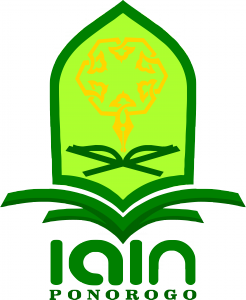 Oleh: Harisa Matsna Nur HamidahNIM. 303180051Pembimbing:Fendi Krisna Rusdiana, M.PsiNIP. 198911302019031013JURUSAN BIMBINGAN PENYULUHAN ISLAMFAKULTAS USULUDDIN ADAB DAN DAKWAHINSTITUT AGAMA ISLAM NEGERI PONOROGO2022ABSTRAKHamidah, Harisa Matsna  Nur. 2022. Hubungan Antara Dukungan Sosial Dan Tingkat Stres Pada Anak Broken Home Di Desa Ngranget Dagangan Madiun. Skripsi. Jurusan Bimbingan Penyuluhan Islam Fakultas Ushuluddin Adab Dan Dakwah. Pembimbing Fendi Krisna Rusdiana, M.Psi.Keluarga adalah tempat pertama bagi anak yang memberikan peran pada mental dan fisiknya. Dalam interaksi yang terdapat dalam keluarga anak tidak hanya mengetahui dan mengenal dirinya dan orang tuanya, melainkan juga bisa menganal lingkungan dan alam sekitarnya. Sehingga ketika orang tuanya bercerai akan membawa banyak dampak negatif khususnya bagi anak. Dari perceraian orang tuanya anak akan merasa ditinggalkan, tidak dipedulikan dan tidak dicintai kembali, sehingga menimbulkan hal-hal negatif bagi anak seperti gangguan psikologisnya misalnya depresi, stres, frustasi serta gangguan-gangguan lain yang menyimpang dari norma yang berlaku tentu hal ini akan menghambat bahkan merusak masa depan anak. Oleh karena itu, anak butuh dukungan sosial dari lingkungan sekitar seperti keluarga, teman, gurudan lain-lain untuk mengurangi dampak negatif tersebut. Harapannya dengan adannya dukungan sosial anak akan merasa adannya kehadiran orang lain yang dapat membuat percaya dan sadar bahwa dirinya dicintai, disayangi, dipedulikan dan diperhatikan. Apabila seorang anak broken home mendapatkan dukungan sosial dari lingkungan sekitar maka kemungkinan besar anak tersebut akan semangat kembali menjalani hidup meski harus menelan kenyataan pahit bahwa orang tuanya bercerai. Berdasarkan paparan latar belakang diatas, tujuan dari penelitian ini yaitu untuk mengetahui apakah ada hubungan antara dukungan sosial dan tingkat stres pada anak broken yang berlokasikan di Desa Ngranget Dagangan MadiunPenelitian ini menggunakan metode penelitian kuantitatif dengan menggunakan statistik sebagai alat bantu dalam menganalisis data yang ada, yang mana dalam mencari data menggunakan angket kuisioner. Populasi dalam penelitian ini adalah seluruh anak broken home yang ada di Desa Ngranget Dagangan Madiun dengan sampel sejumlah 60 anak sehingga metode sampling yang digunakan adalah sampling jenuh yang seluruh populasi dijadikan sampel. Analisis data yang digunakan dalam penelitian ini yaitu menggunakan uji instrument, uji asumsi, uji statistik , dan uji hipotesis.Dari perhitungan korelasi pearson produk moment mendapatkan nilai -0,307 dengan signifikan 0,017 < 0,05, artinya terdapat hubungan negatif antara dukungan sosial dan tingkat stres pada anak broken home di Desa Ngranget Dagangan Madiun. Semakin tinggi dukungan sosial maka semakin rendah tingkat stres yang diderita, begitu pun sebaliknya semakin rendah dukungan sosial maka semakin tinggi tingkat stres yang dialami.Kesimpulannya bahwasanya ada hubungan negatif yang signifikan antara dukungan sosial dan tingkat stres pada anak broken home di Desa Ngranget Dagangan Madiun. Hal ini sesuai dengan hasil perhitungan hipotesis yaitu pada taraf signifikan yaitu 0,017 < 0,05, maka Ha diterima.Kata Kunci : Dukungan Sosial Dan Tingkat Stres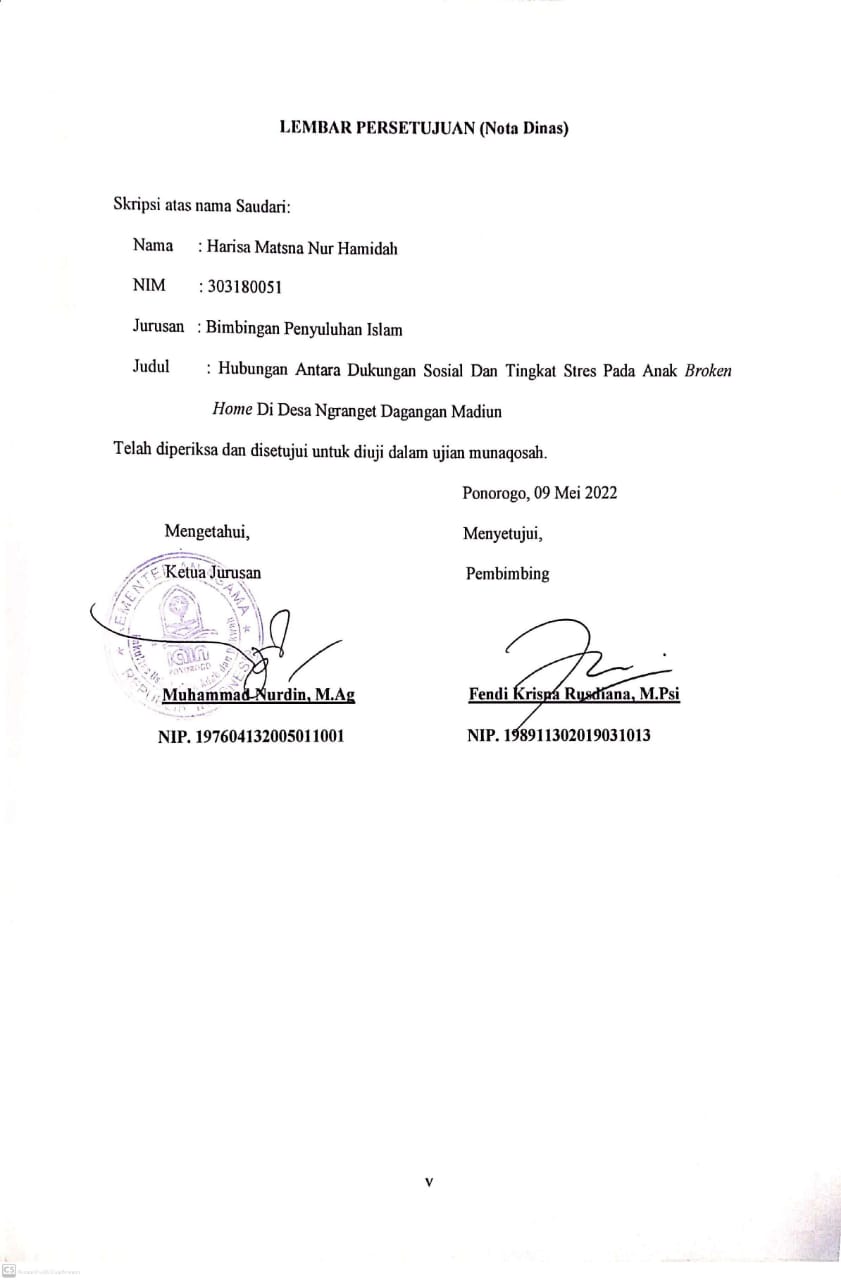 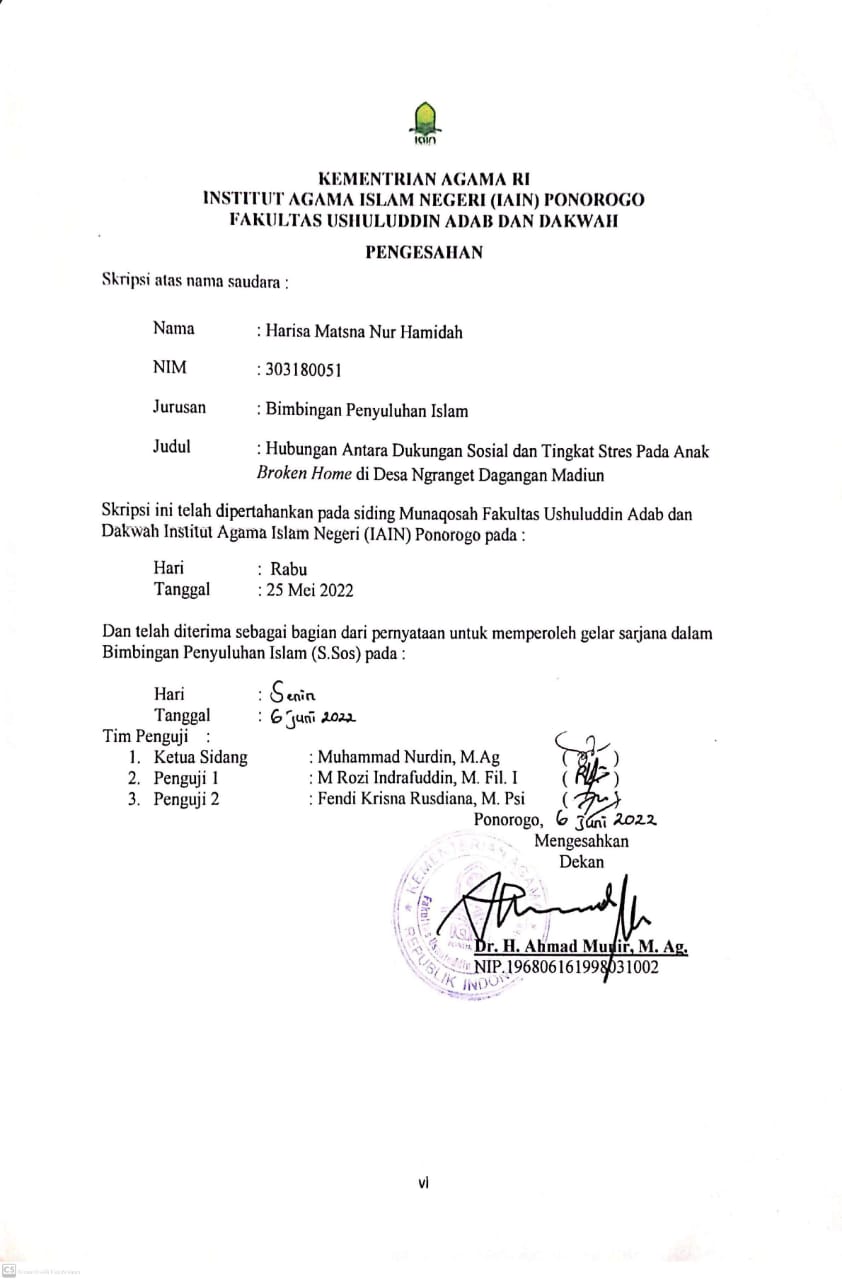 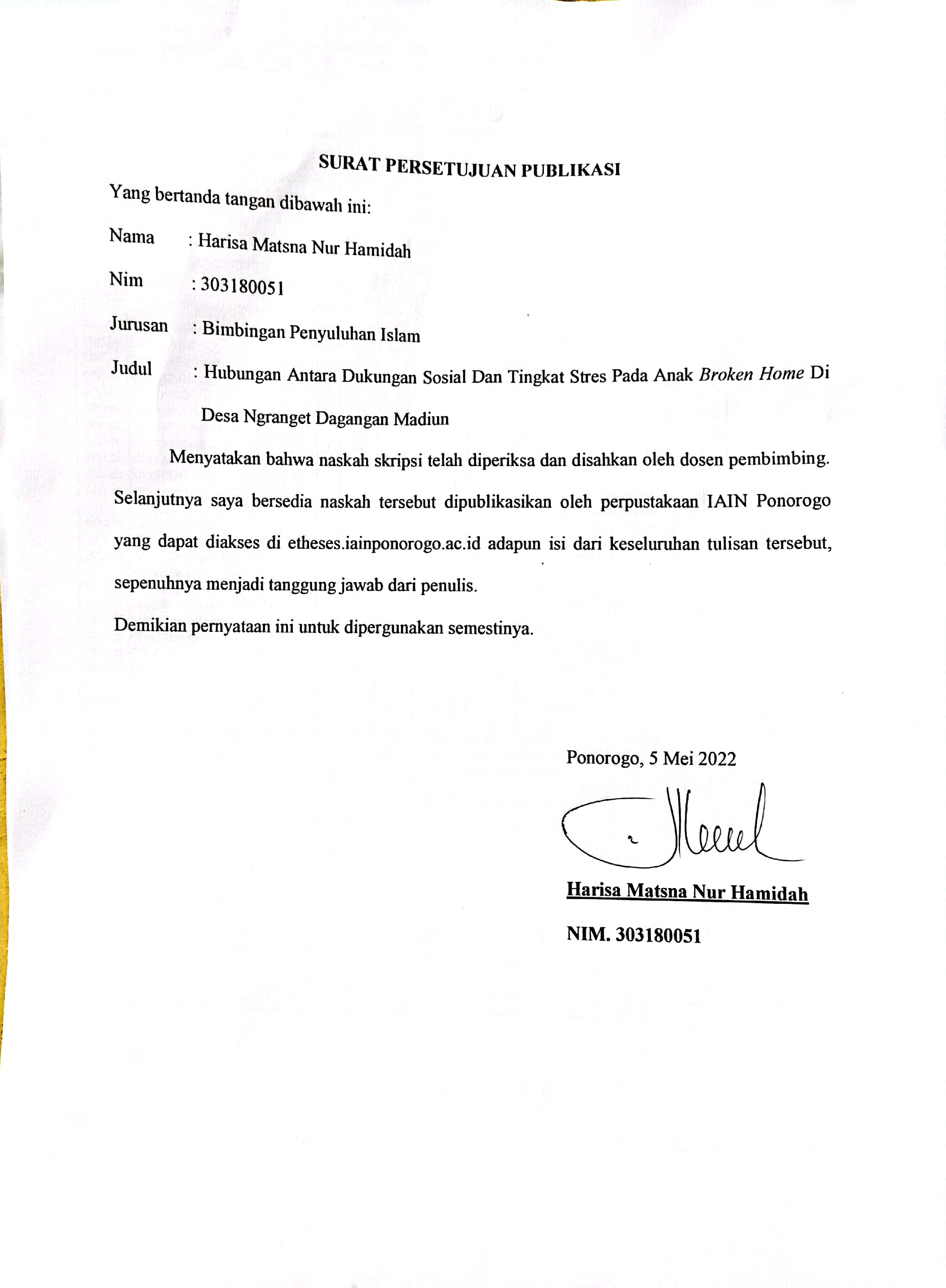 BAB IPENDAHULUANLatar BelakangMenurut Lestari keluarga adalah kumpulan beberapa orang dalam suatu ikatan darah ataupun pernikahan. Keluarga merupakan tempat yang paling utama dan pertama untuk seorang anak memenuhi tumbuh kembangnya, karena keluarga memiliki fungsi pokok yang sulit untuk diubah dan digantikan oleh orang lain. Keluarga adalah tempat pertama bagi anak yang memberikan peran pada mental dan fisiknya. Dalam interaksi yang terdapat dalam keluarga anak tidak hanya mengetahui dan mengenal dirinya dan orang tuanya, melainkan juga bisa menganal lingkungan dan alam sekitarnya.Keluarga khususnya orang tua memiliki tanggung jawab besar dalam mendidik anak-anaknya. Orang tua bertanggung jawab memberikan pendidikan dasar, proses sosialisasi dengan lingkungan sekitar serta mengenalkan tentang kehidupan yang akan datang. Selain itu keluarga (orang tua) juga merupakan kelompok pertama dalam peletakan kepribadian anak. Orangtua lah yang menjadi pengaruh bagi perkembangan moral anak dalam bersosialisasi dengan orang-orang disekitarnya yang mana akan menjadi penopang bagi keutuhan pribadinya. Anak merupakan peniru yang hebat maka berilah contoh yang baik untuk bisa ditiru,  karena didalam keluarga orang tualah yang akan memberikan perhatian, dukungan dan cinta kasih bagi kebutuhan anak yang akan menjadi bekal untuk masa depan si anak.Jika suatu keluarga itu patah, retak, rusak (broken) maka akan sangat berdampak pada anak. Padahal jika ditinjau, keluarga merupakan tempat tumbuhkembang anak secara emosial, spiritual, fisik juga sosial. Broken home berasal dari kata broken dan home, yang mana broken berasal dari kata break yang artinya keretakan sedangkan home bisa diartikan sebagai rumah. Sehingga broken home adalah suatu permasalahan yang menyebabkan keretakan rumah tangga seseorang. Fenomena keluarga broken home dalam masyarakat saat ini sudah menjadi hal yang wajar yang biasa terjadi. Keluarga broken home merupakan pasangan suami dan istri yang mengalami permasalahan dalam keluarga kemudian memutuskan untuk mengakhiri suatu hubungan dengan kata perceraian yang pada umumnya berdampak pada psikologis anak, baik dalam pendidikan maupun lingkungan sosial anak. Perilaku anak yang tidak sesuai dengan norma karena kurang adanya perhatian, kasih sayang atau salah satu dari orang tua yang tidak ikut berperan dalam proses tumbuh kembangnya pendidikan anak sehingga anak merasa kehilangan salah satu figure teladan yang seharusnya menjadi panutan dalam perilaku moral tersebut. Anak adalah korban yang paling terluka ketika ayah ibunya memutuskan untuk bercerai. Anak merasakan ketakutan ketika orangtua bercerai, anak takut tidak akan mendapatkan kasih sayang ayah ibunya yang tidak tinggal satu rumah. Kondisi rumah tangga yang broken sering anak-anak mengalami tekanan mental, depresi, stres sehingga tidak jarang anak-anak yang hidup dalam keluarganya yang demikian cenderung akan berperilaku sosial yang jelek. Perceraian memberikan banyak dampak pada anak yaitu seperti penurunan akademik, kecenderungan untuk terpengaruh hal buruk, kualitas kehidupan yang rendah, mengalami pelecehan, obesitas dan gangguan makan, tekanan psikologis, apatis dalam berhubungan, dan melakukan seks bebas. Tentu hal ini akan menghambat bahkan merusak masa depan anak.Suatu peristiwa bisa dikatakan sebagai peristiwa yang dapat menimbulkan stres diantaranya yaitu peristiwa yang tidak menyenangkan, peristiwa yang tidak dapat dikontrol dan peristiwa ambigu yang mana kejadiannya sulit untuk menemukan solusi atas permasalahnnya. Peristiwa perceraian merupakan peristiwa yang masuk dalam kategori peristiwa yang dapat menimbulkan stres, terlebih lagi pada anak yang menjadi korban utama. Menjadi suatu hal yang wajar saat tingkat stres pada anak menjadi tinggi setelah masa perceraian orang tuannya. Stres adalah gangguan mental yang dihadapi seseorang akibat adanya tekanan. Tekanan ini berasal dari kegagalan individu dalam memenuhi kebutuhan atau keinginannya yang berasal dari dalam diri maupun dari luar. Dalam pengertian lain stres adalah suatu kondisi yang disebabkan oleh transaksi antara individu dengan lingkungan yang menimbulkan persepsi jarak antara tuntutan-tuntutan yang berasal dari situasi dengan sumber-sumber daya sistem biologis, psikologis, dan sosial dari seseorang. Jadi dapat disimpulkan bahwa stres adalah reaksi individu terhadap lingkungan dalam menghadapi situasi mengancam atau membahayakan yang dapat dipengaruhi oleh tuntutan-tuntutan dari sumber-sumber daya sistem biologis, psikologis, dan sosial. Adannya stres pada anak karena anak dihadapkan pada faktor internal dan eksternal yang tidak dapat dihadapi. Faktor eksternal menjadi salah satu penyebab stres (stressor) yaitu meliputi faktor lingkungan berupa lingkungan masyarakat, lingkungan keluarga serta lingkungan sekolah. Sumber stres berasal dari kejadian atau kondisi eksternal maupun internal yang dapat menggangu keseimbangan seseorang, sesuatu yang mengancam (berbahaya) serta menimbulkan perasaan tegang. Selain itu ada juga yang menyebutkan bahwa stres bersumber pada fisik seseorang atau biological stress, stres yang berasal dari sekolah, stres yang berasal dari teman sekitar atau peer stress, stres dari tuntutan lingkungan sosial dan stres karena keluarga atau family stres.Stres merupakan bagian yang tidak terhindarkan dari kehidupan. Stres mempengaruhi semua orang termasuk anak-anak. Stres mempunyai manifestasi yang beragam seperti depresi, kecemasalan, pola makan dan tidur yang tidak teratur serta hal-hal negatif yang seharusnya tidak terjadi pada generasi muda seperti penggunaan obat-obat terlarang, kenakalan remaja, balapan liar dan lain-lain. Stres akan menuai banyak dampak pada suasana hati, otot, kerangka dan organ-organ dalam badan.Berdasarkan riset yang telah ada, bahwa 25% anak broken home ketika masa dewasa awal akan memiliki masalah serius secara sosial, emosional serta psikologis dibanding dengan 10% anak yang orang tuanya bersama. Itu artinya tidak menutup kemungkinan anak broken home cenderung melakukan hal-hal yang tidak sesuai norma dan adat yang berlau di masyarakat seperti halnya pada anak-anak umumnya karena masa perceraian orang tua selain menjadikan anak stres juga merupakan pengalaman transgesi, yaitu pengalaman seseorang yang disakiti atau mendapatkan perlakuan tidak adil dari diri sendiri atupun orang lain.Menurut bapak Suyono selaku lurah Desa Ngranget bahwa perceraian yang ada di desanya termasuk tinggi yang mana salah satu faktor terbesarnya yaitu seorang istri pergi bekerja keluar negeri sehingga suami merasa kurang ada kenyamanan dalam rumah tangga mereka yang akhirnya berujung dengan perceraian. Rendahnya pendidikan juga menjadi salah satu sebab banyaknya warga Ngranget yang bercerai karena memang secara geografis desa tersebut termasuk dalam lingkup pegunungan yang mana adat mereka yang sampai pada generasi sekarang yaitu tidak perlu mengenyam pendidikan tinggi yang terpenting bisa cepat mencari uang sehingga banyak ditemukan warga Ngranget yang hanya sampai SMP bahkan ada juga yang hanya SD. Faktor lain yang mempengaruhi banyaknya perceraian di Desa Ngranget yaitu banyaknya anak yang menikah diusia dini yang secara emosi, psikologi, mental, fisik belum siap menghadapi hiruk-piruk dalam perjalanan rumah tangga. Mereka belum cukup matang dan masih kurangnya ilmu dalam berumah tangga namun disisi lain lingkungan menuntut mereka untuk menikah sedini mungkin karena sudah menjadi adat kebiasaan warga tersebut.Bapak Drs. Ubaidillah Santoso selaku ketua KUA Kecamatan Dagangan menambahi, bahwasannya Ngranget merupakan Desa yang paling tinggi perceraiannya di seluruh Kecamatan Dagangan yang disusul oleh Desa Padas dan Desa Segulung. Di tambah lagi terdapat covid-19 yang makin menambah masyarakat untuk bercerai dikarenakan faktor ekonomi yang semakin lemah sehingga banyaknya istri yang menggugat suaminya untuk berpisah. Adanya pandemi tersebut sangat mempengaruhi kesejahteraan masyarakat termasuk warga Desa Ngranget dikarenakan kebutuhan pangan semakin meningkat namun pendapatan mereka semakin turun bahkan sehari bisa tidak menghasilkan apapun, oleh karena itu kondisi rumah tangga pun tidak stabil sehingga mengundang banyak kecemasan terutama para istri yang berujung mereka menggugat suaminya. Hal itu dikuatkan dengan presentase data perceraian 5 tahun terakhir yang ada di Desa Ngranget Dagangan Madiun.Grafik 1.1Presentase perceraian Keterangan :2017 terdapat 9 pasangan yang bercerai2018 terdapat 7 pasangan yang bercerai2019 terdapat 10 pasangan yang bercerai2020 terdapat 16 pasangan yang bercerai2021 terdapat 12 pasangan yang berceraiDari data diatas, dapat dilihat bahwa 5 tahun terakhir perceraian di Desa Ngranget cenderung tinggi dan meningkat. Jika dilihat tahun 2020 menempati persentase data tertinggi dikarenakan adannya pandemi covid-19 yang mengakibatkan banyaknya perceraian dan faktor ekonomi menjadi faktor dominan dalam kasus tersebut.Adanya fenomena ini sudah menjadi hal biasa di kalangan masyarakat Ngranget oleh karena itu perlu adanya tindakan preventif dan refresif yang harus diterapkan dalam kehidupan sehari-hari yang salah satu caranya dengan adanya dukungan sosial yang kuat dari lingkungan sekitarnya. Dukungan sosial adalah salah satu fungsi dari ikatan sosial, yang mana ikatan-ikatan sosial tersebut menggambarkan tingkat kualitas umum dari hubungan interpersonal. Dukungan sosial merupakan suatu perhatian, kenyamanan, perhargaan maupun bantuan yang diberikan untuk individu dari seseorang maupun kelompok. Dalam pengertian lain dukungan sosial berarti adanya kehadiran orang lain yang dapat membuat individu percaya dan sadar bahwa dirinya dicintai, disayangi, dipedulikan dan diperhatikan. Dukungan sosial ialah pemberian informasi baik secara verbal maupun non verbal, pemberian bantuan berupa moril maupun materil yang diterima dari seseorang yang akrab. Saat seseorang didukung oleh lingkungan sekitar maka segalanya akan terasa lebih mudah dan mendapatkan kenyamanan. Dukungan sosial menunjukkan bahwa hubungan interpersonal melindungi individu terhadap konsekuensi negatif dari stres. Dukungan sosial yang diperoleh seseorang dapat membuatnya merasa tenang, timbulnya rasa percaya diri dan kompeten pada seseorang tersebut. Dukungan sosial tersebut berasal dari berbagai sumber seperti teman, sahabat, keluarga, pasangan, komunitas organisasi dan lain-lain.Setiap individu tentu memerlukan adanya dukungan sosial dan harus saling memberikan dukungan sosial kepada individu lain. Hal tersebut dikarenakan manusia secara kodratnya adalah makhluk sosial yang saling membutuhkan satu sama lain. Tanpa adanya dukungan sosial maka akan sulit bagi individu untuk bisa menjalani kehidupannya dengan baik dan nyaman. Adanya Dukungan sosial akan membuat individu dapat memahami dirinya sendiri dan bisa menyelesaikan masalah-masalah yang dihadapi karena adanya bantuan ataupun adanya keberadaan individu lain.Jika seorang anak broken home mendapatkan dukungan sosial dari lingkungan sekitar maka kemungkinan besar anak tersebut akan semangat kembali menjalani hidup meski harus menelan kenyataan pahit bahwa orang tuanya bercerai, adanya dukungan sosial yang kuat dari lingkungan sekitar membuat anak broken home memiliki kemungkinan kecil untuk mengalami stres, depresi dan penyakit mental lainnya. Dukungan sosial sangat mempengaruhi tumbuh kembang anak broken home karena dengan adanya dukungan sosial anak akan menemukan kembali perhatian dari salah satu orang tuanya yang hilang baik itu dari keluarganya yang lain, teman, sahabat, ataupun orang-orang yang menyayanginya. Adanya dukungan sosial inilah yang akan memunculkan perilaku positif pada anak broken home perilaku inilah yang nantinya akan menuntun anak mencapai masa depan yang baik, meraih cita-cita dengan semangat serta mengubah mimpi-mimpinya menjadi kenyataan  namun sebaliknya, jika anak tersebut tidak mendapatkan dukungan sosial dari lingkungan sosialnya maka kemungkinan-kemungkinan buruk bisa terjadi seperti anak tersebut kecanduan narkoba, mabuk-mabukan, balap liar, bolos sekolah dan perilaku negatif yang menyimpang lainnya.Berdasarkan latar belakang di atas, maka peneliti tertarik untuk mengambil judul “Hubungan Antara Dukungan Sosial Dan Tingkat Stres Pada Anak Broken Home Di Desa Ngranget Dagangan Madiun”.Rumusan MasalahBerdasarkan latar belakang masalah yang sudah dijelaskan di atas, maka peneliti menemukan rumusan masalah yang akan menjadi bahan penelitian yaitu “ Adakah hubungan antara dukungan sosial dan tingkat stress pada anak broken home di Desa Ngranget Dagangan Madiun? ”Tujuan PenelitianBerdasarkan rumusan masalah di atas maka tujuan penelitian ini adalah untuk mengetahui hubungan antara dukungan sosial dan tingkat stress pada anak broken home di Desa Dagangan MadiunKegunaan PenelitianSetelah dilakukannya penelitian ini, maka hasil yang diperoleh diharapkan memberikan manfaat sebagai berikut:Manfaat TeoritisHasil penelitian ini diharapkan dapat memberikan sumbangan pemikiran bagi pengembang ilmu pengetahuan khususnya dalam ilmu psikologiMemberikan sumbangan ilmiah dalam ilmu psikologi yaitu tentang betapa perlunya dukungan sosial terhadap anak broken home agar tidak menimbulkan stresSecara teoritis dapat digunakan sebagai acuan bagi peneliti sebelumnya Manfaat PraktisPenelitian ini dapat dijadikan pertimbangan dalam mengukur skala tingkat stres dan dukungan sosial pada anak broken home, serta bisa memberikan edukasi untuk seminar ataupun pelatihan tentang managemen stres dan dukungan sosial pada anak broken home, agar dapat mencegah terjadinya stres yang berkepanjanBAB IILANDASAN TEORIKajian TerdahuluJurnal penelitian dengan judul “Dukungan sosial komunitas hamur pada remaja broken home” karya Nurasmi, Rizkyana. Dalam penelitian ini memiliki tujuan untuk menjelaskan pentingnya dukungan sosial pada korban broken home. Subjek merupakan remaja dengan latar belakang keluarga broken home. Metode pengambilan data yang digunakan adalah observasi dan wawancara. Berdasarkan hasil observasi dan wawancara serta kajian study literatur menunjukkan bahwa dukungan sosial sangat bermanfaat terhadap penerimaan diri remaja broken home. Berdasarkan kajian terdahulu terdapat persamaan dan perbedaan. Dalam hal ini persamaannya yaitu sama-sama membahas bahwa dukungan sosial sangat bermanfaat bagi anak broken home untuk meminimalisir stres yang dirasakan, sedangkan perbedaannya terdapat pada pengambilan data, subjek serta pada penelitian ini lebih memberikan penjelasan dukungan apa saja dan dari mana saja yang bisa mengurangi beberpa jenis stres yang dirasakan subjek.Jurnal penelitian dengan judul “Dampak keluarga broken home terhadap perilaku sosial anak” karya Nurtia Massa, Misran Rahman dan Yakop Napu. Penelitian ini menggunakan jenis penelitian kualitatif  yang bersifat interpretatif yaitu berusaha untuk mendapatkan data secara deskriptif dalam bentuk gejala tingkah laku dari orang yang diamati. Peneliti dalam penelitian ini memiliki peran sebagai instrument utama dalam penelitian yang diselenggarakan di Desa Limbatihu Kabupaten Boalemo untuk pengambilan data secara komprehensif. Data yang diperoleh dari masyarakat yang menjadi subyek penelitian, baik berupa hasil dari wawancara langsung, observasi maupun angket baik dalam bentuk pertanyaan maupun pernyataan. Adapun sumber data dalam penelitian ini terbagi atas 2 yakni data primer dan data sekunder, data primer berupa fakta-fakta yang ada dalam penelitian yakni masyarakat, teman sebaya, orang tua, anak broken home dan guru dan data sekunder berupa data yang didapat melalui dokumen-dokumen berupa dokumentasi, observasi dan wawancara. Berdasarkan tinjauan pustaka terdapat persamaan yaitu sama-sama tentang dampak broken home bagi anak sedangkan perbedaanya terdapat pada metode penelitian.Skripsi dengan judul “Hubungan antara dukungan sosial teman sebaya dengan self-esteem pada remaja yang orang tuannya bercerai” karya Shania Akhfat Sabita. Penelitian ini menggunakan pendekatan kuantitatif dengn menggunakan metode survei. Subjek penelitian ini merupakan remaja yang orang tuanya bercerai dengan rentang usia 12-21 tahun. Total subjek pada penelitian ini adalah 50 subjek dengan sampel sebanyak 33 subjek. Alat ukur yang digunakan pada penelitian ini berupa kuisioner skala dukungan sosial teman sebaya yang disusun sendiri oleh penulis, berjumlah 24 aitem dengan reliabilitas sebesar 0,884. Sementara skala self-esteem yang digunakan pada penelitian ini adalah skala self-esteem Rosenberg berjumlah 10 aitem yang telah diadaptasi oleh Azwar (2019) ke dalam bahasa Indonesia. Analisis data dilakukan dengan teknik statistik pearson dengan bantuan program SPSS for Windows. Persamaannya terdapat pada metode penelitian yaitu sama-sama menggunakan kuantitatif sedangkan perbedaanya terdapat pada self-esteem, skripsi ini membahas tentang self-estem namun peneliti tidak membahasnya. Jurnal penelitian dengan judul “Hubungan dukungan sosial keluarga dengan tingkat stres pada penderita HIV/AIDS”  karya Masruroh. Penelitian ini bertujuan untuk menganalisis hubungan dukungan sosial keluarga dengan tingkat stres pada penderita HIV/AIDS. Jenis penelitian analitik dengan desain Cross Sectional. Populasi penelitian semua penderita HIV/AIDS di Kabupaten Jombang berjumlah 48 orang. Teknik sampling sistematik random sampling jumlah sampel 28 orang. Variabel independen adalah dukungan sosial keluarga dan variabel dependen adalah tingkat stres. Pengumpulan data dengan menggunakan kuesioner. Analisis data dengan uji statistik chi-square. Hasil penelitian menunjukkan ada hubungan antara dukungan sosial keluarga dengan tingkat stres pada penderita HIV/AIDS. Persamaannya terdapat pada metode penelitian yaitu sama-sama menggunakan kuantitatif sedangkan perbedaanya terdapat pada penyebab stres yang dialami subjek.Landasan TeoriDukungan SosialPengertian Dukungan SosialManusia sebagai mahluk sosial dalam menghadapi dan menjalani kehidupannya memerlukan bantuan dan dukungan sosial dari orang-orang sekitarnya untuk membantu menghadapi berbagai masalah. Setiap individu membutuhkan peran dukungan sosial dalam kehidupannya karena dukungan sosial memiliki peran dalam berbagai kasus. Adanya dukungan sosial dapat membuat anak broken home lebih merasa aman dan lebih tentram dikeadaan yang terpuruk. Anak yang mengalami dampak dari broken home rata-rata mendapat dukungan sosial dari keluarga,teman-teman dekatnya serta orang-orang yang menyayanginya. Dukungan dari keluarga yang berupa penerimaan, perhatian dan rasa percaya tersebut akan meningkatkan kebahagiaan dalam diri anak tersebut. Kebahagiaan yang diperoleh menyebabkan termotivasi untuk terus berusaha mencapai tujuannya dan melupakan sejenak masalah yang di hadapinya.Sarafino menyebutkan bahwa istilah dukungan sosial secara umum digunakan untuk mengarahkan pada kepedulian, rasa aman, perhargaan atau bantuan yang diterima seseorang dari orang lain maupun kelompok. Ia juga menjelaskan bahwasannya dukungan sosial adalah suatu bentuk penerimaan yang berasal dari seseorang ataupun kelompok terhadap individu yang mana menimbulkan kesan pada dirinya bahwa ia disayangi, diperhatikan, ditolong dan dihargai. Sedangkan menurut Landy & Conte dukungan sosial merupakan kenyamanan, informasi ataupun bantuan yang diterima seseorang lewat kontak formal maupun informal dengan individu ataupun kelompok. Santrock menyatakan bahwa dukungan sosial merupakan sebuah respons dari orang yang dicintai atau disayangi, yang menghargai dan menghormati yang melibatkan suatu komunikasi dan situasi yang saling bergantung. Menurut Baron & Byrne dukungan sosial adalah suatu kenyamanan baik secara fisik maupun psikis yang berasal dari teman maupun keluarga. Dukungan sosial merupakan dukungan yang berasal dari orang-orang tertentu yang bertujuan memberikan nasihat, motivasi, saran, arahan dan menunjukkan jalan keluar ketika seorang individu sedang tertimpa masalah dalam hidupnya yang pada saat itu menjadi sangat dibutuhkan karena hidupnya menjadi terarah sehingga bisa mencapai tujuan tertentu.Sehingga bisa disimpulkan bahwasannya dukungan sosial adalah suatu bantuan berupa nasihat, motivasi, saran kepada individu yang sedang mengalami masalah dalam hidupnya yang mana dukungan sosial tersebut berasal dari seseorang maupun kelompok dengan tujuan untuk memunculkan rasa nyaman, perhatian, disayangi, dicintai dan dihargai dari orang-orang sekitar.Aspek Dukungan SosialDukungan sosial memiliki beberapa aspek yang dijelaskan oleh Sarafino yaitu:Dukungan Emosional Dukungan emosional dinyatakan dalam bentuk bantuan berupa dorongan untuk memberikan empati, kasih sayang, perhatian, dan penghargaan positif. Dukungan ini akan menyebabkan penerima dukungan merasa nyaman, tentram kembali, serta merasa dimiliki dan dicintai.Dukungan InstrumentalDukungan instrumental adalah dukungan berupa bantuan langsung seperti memberikan pinjaman uang atau menolong dengan melakukan sesuatu pekerjaan guna menyelesaikan tugas-tugas individu.Dukungan InformasiDukungan informasi merupakan dukungan yang memberikan informasi, nasehat, sugesti ataupun umpan balik mengenai apa yang sebaiknya dilakukan oleh orang lain yang membutuhkan.Dukungan PenghargaanDukungan ini ada dari ekspresi orang yang memberikan hal-hal positif , menyalurkan rasa syukur bahwa masih banyak orang yang jauh lebih berat cobaanya serta setuju dengan perasaan seseorang yang sedang mengalami masalah seperti sedih, marah, kecewa, khawatir tidak bisa melewatinya dll.Sumber Dukungan SosialAgar fungsi dukungan sosial bisa berjalan dengan baik, maka harus ada sumber bagi individu untuk mendapatkan dukungan sosial. Orang yang memberikan dukungan sosial disebut sebagai sumber dukungan sosial. Ketika individu menerima dukungan sosial akan bergantung pada komposisi dan struktur jaringan sosialnya dan itu berarti berhubungan pada seberapa besar hubungan yang mereka miliki. Menurut Sarafino sumber-sumber dukungan sosial berasal dari:Non professional.Sumber non professional adalah sumber dukungan sosial yang berasal dari orang-orang dekat dan berada di sekeliling individu seperti keluarga, teman, sahabat, pacar dll. Yang mana non professional ini berada pada bagian terbesar dari kehidupan individu dan menjadi dukungan sosial yang sangat potensial. ProfesionalProfessional adalah sumber dukungan sosial yang berasal dari orang-orang yang berprofesi dan ahli dalam hal ini, seperi psikolog, psikiater maupun dokter.Kelompok-kelompok sosialSocial support groups atau kelompok-kelompok sosial berasal dari para kelompok sosial yang berada dalam masyarakat sekitar.Faktor Dukungan SosialMenurut Sarafino tidak semua orang bisa mendapatkan dukungan sosial yang mereka butuhkan, ada banyak faktor yang menentukan individu bisa menerima dukungan. Berikut ini adalah beberapa faktor yang mempengaruhi dukungan sosial yaitu:Penerima Dukungan (Recipients).Individu tidak mungkin bisa menerima dukungan sosial jika mereka tidak humble, tidak pernah menolong orang lain ataupun tidak membiarkan orang mengetahui bahwa dia membutuhkan bantuan. Ada beberapa orang yang tidak terlalu assertive dan PD untuk meminta bantuan pada orang lain atau bisa jadi individu tersebut mempunyai perasaan bahwa mereka harus mandiri, tidak membebani orang lain, perasaan yang tidak nyaman saat menceritakan pada orang lain dan tidak tahu akan bertanya kepada siapa.Penyedia Dukungan (Providers).Individu bisa menerima dukungan sosial namun pada saat-saat tertentu dia tidak mendapatkan dukungan karena yang harusnya ia menjadi penyedia dukungan tidak mempunyai sesuatu yang dibutuhkan orang lain, dia terlalu  stres dengan masalah yang sedang dihadapi sehingga tidak bisa memikirkan orang lain serta bisa saja individu tersebut tidak sadar akan kebutuhan orang lain.Komposisi dan Struktur Jaringan Sosial.Komposisi dan struktur jaringan sosial adalah hubungan yang dimiliki seseorang dengan orang-orang di dalam keluarga dan lingkungannya. Hubungan ini dapat bervariasi dalam ukuran (jumlah orang yang berhubungan dengan individu), frekuensi hubungan (seberapa sering individu bertemu dengan orang-orang tersebut, komposisi (apakah orang-orang tersebut keluarga, teman, rekan kerja) dan intimasi (kedekatan hubungan individu dan kepercayaan satu sama lain).Manfaat Dukungan SosialManfaat adannya dukungan sosial bagi seseorang yang membutuhkan adalah:Bisa mencegah dan mengurangi depresi terhadap individuMeningkatkan kebahagiaan individuMenghilangkan stres pada individuMencegah terhadap keterasingan dan sendirian terhadap individuMencegah adanya penelantaran bagi individuMencegah tindak kekerasan terhadap individuMenjaga kesehatan fisik maupun mental bagi individuMeningkatkan ketelibatan individu terhadap kegiatan sosialSelain itu Sarafino juga menjelaskan bahwa dukungan sosial memiliki manfaat sesuai dengan aspek-aspek dukungan sosial yaitu sebagai berikut:Dukungan instrument berupa dukungan dalam bentuk fisik sehingga manfaat adannya dukungan ini yaitu bisa mengurangi beban hidup seseorang dan mampu mengurangi kesulitan yang dihadapi.Dukungan informatif  memiliki manfaat berupa pemberian informasi kepada seseorang yang sedang dalam kesulitan sehingga hal tersebut sangat dibutuhkan olehnya serta bisa membantu mencari jalan keluar dan solusi dari masalah yang sedang dihadapi.Dukungan emosional memberikan manfaat berupa rasa nyaman, aman, berada dalam lingkungan yang dicintai serta disayangi pada saat seseorang mengalami stres karena masalah yang dihadapi.Dukungan penghargaan memberikan manfaat untuk lebih percaya diri, membangun harga diri, merasa berharga serta bisa meningkatkan konsep diri.Fungsi Dukungan SosialMenurut House terdapat 4 fungsi dukungan sosial yaitu:Emotional SupportFungsi emotional support ini berupa memberikan perhatian, curahan kasih saying dan juga kepedulian.Appraisal SupportAppraisal support meliputi pemberian nasihat tentang hikmah yang terdapat disetiap masalah yang sedang dialami, membantu seseorang untuk meningkatkan kesadaran terhadap masalah yang sedang dihadapi serta memberikan penilaian terhadap hakekat dari kejadian yang telah ataupun sedang dihadapi.Instrumental SupportFungsi ini memberikan bantuan material seperti memberikan tempat tinggal, meminjamkan uang ataupun memfasilitasi ke biro layanan sosialInformational SupportInformational support berupa diskusi bersama maupun pemberian motivasi atau nasehat tentang tata cara pemecahan masalah. StresPengertian StresStres adalah suatu gangguan mental dan emosional yang disebabkan oleh faktor luar.  Menurut Hardjana merupakan hal yang melekat pada kehidupan manusia dalam bentuk tertentu, dalam bentuk berbeda yakni  berat maupun ringan dan dalam jangka waktu panjang maupun pendek yang tidak sama serta sudah pernah atau sedang mengalaminya. Ia juga menambahkan bahwa stres adalah keadaan atau kondisi yang terbentuk bila interaksi dengan orang yang sudah mengalami stres dan hal-hal yang dianggap mendatangkan stres bisa membuat orang yang bersangkutan melihat ketidaksepadanan, entah itu nyata atau tidak nyata antara kondisi atau keadaan dan sistem sumber daya biologis, psikologis serta sosial yang ada pada dirinya. Sedangkan menurut Sarafino dan Smith stres adalah keadaan yang disebabkan oleh interaksi antara individu dengan lingkungannya sehingga menyebabkan persepsi jarak antara tuntutan yang berasal dari situasi dan yang bersumber pada biologis, psikologis atau sistem sosial seseorang.Dari beberapa pendapat ahli diatas bisa disimpulkan bahwasannya stres adalah keadaan yang disebabkan antara individu dengan lingkungannya yang berasal dari sumber biologis, psikologis serta sistem sosial  dalam bentuk dan jangka yang berbeda-beda.Aspek-aspek StresStres merupakan salah satu gangguan mental yang biasa terjadi pada seseorang karena stres tidak dapat dihindari oleh siapapun juga. Jika stres tersebut sudah dirasakan seseorang maka akan muncul gangguan pada dirinya. Menurut Hardjana terdapat 4 aspek dalam stres yaitu:FisikAspek fisik ini berupa reaksi-reaksi fisik yang dialami seseorang seperti, sakit kepala, sakit punggung, susah tidur, selera makan menuru, mudah lelah, kesulitan BAB, gatal-gatal, urat tegang, pusing dan tekanan darah meningkat. EmosionalAspek emosional berupa reaksi-reaksi emosional seperti burn out, mudah marah, kesal, gelisah, cemas, sedih, bingung, mood naik turun, mudah tersinggung, gugup, merasa harga diri turun, merasa tidak berharga, gampang bermusuhan dan mudah menyerang orang lain.IntelektualAspek intelektual berupa mudah gagal fokus atau tidak bisa fokus, pikiran kacau, sulit mengambil keputusan, hilangnya selera humor, banyak mengalami kesalahan dalam aktivitasnya, mudah lupa, daya kerja menurun dan melamun secara berlebihan.InterpersonalAspek interpersonal berupa tidak mudah percaya kepada orang lain, mudah membatalkan janji tiba-tiba, berkata yang tidak pantas, semua orang dianggap salah dalam segala hal, tertutup, terkesan menjauh dari orang dan mendiamkan orang lain. Faktor-faktor Yang Mempengaruhi StresTerdapat 5 bagian dari faktor-faktor yang mempengaruhi stres diantaranya yaitu:Penilaian KognitifStres adalah pengalaman subyektif yang berasal dari persepsi pada situasi yang tidak semata-mata tampak dalam lingkungan.TuntutanTuntutatn yaitu sebuah tekanan, keinginan-keinginan serta rangsangan yang bersifat bisa mempengaruhi cara-cara tuntutan yang akan diterima.PengalamanPengalaman adalah sebuah kondisi dimana kondisi tersebut sudah akrab dengan situasi sekitar, proses belajar, kemampuan nyata serta konsep reinforencent.Pengaruh InterpersonalPengaruh interpersonal yaitu pengaruh yang bersumber pada ada tidaknya seseorang, faktor situasional dan latar belakang yang mempengaruhi pengalaman subjektif, keadaan coping serta respon seseorang. Pengaruh interpersonal ini membawa dampak positif dan juga negatif. Kehadiran orang lain dinilai bisa membuat seseorang terganggu, menjadi galau serta kekacauan suasana hati maupun keadaan namun adannya orang lain juga bisa memberikan dampak seperti meningkatkan harga diri, mendapatkan dukungan, mendapatkan konfirmasi nilai-nilai dan identitas personal serta merasa dihargai dan juga dicintai. Keadaan stressKeadaan stres merupakan ketidakseimbangan antara tuntutan yang diberikan dengan kemampuan yang dirasakan.Jenis-jenis StresMenurut Quick dan Quick terdapat 2 jenis stres yaitu:EustresEustres adalah suatu respon dari stres yang bersifat positif, sehat dan juga kontruktif atau bisa membangun. Hal ini bisa memberikan dampak pada kesejahteraan individu, tingkat performance yang tinggi, kemampuan adaptasi yang baik serta bertumbuh dengan baik.DistresKebalikan dari eustres, distres yaitu suatu kondisi diamana stres bersifat negatif, tidak sehat, menjatuhkan seseorang serta destruktif (merusak). Hal inilah yang bisa menjadikan seseorang merasa lebih terpuruk, sering sakit-sakitan dan bahkan bisa menyebabkan kematian.Gejala StresMenurut Robbins dan Timothy gejala stres dibagi menjadi 3 bagian yaitu:FisiologisGejala fisiologis adalah gejala yang timbul akibat faktor-faktor fisik sehingga gejala fisiologis ini dapat menyebabkan seperti sakit kepala, meningkatnya pernafasan dan tekanan darah, menyebabkan serangan jantung serta menciptakan perubahan terhadap metabolisme tubuh seseorang.PsikologisGejala psikologis adalah gejala yang muncul akibat faktor psikis seseorang, adannya gejala ini menyebabkan timbulnya rasa cemas yang berlebihan, mudah marah, menimbulkan ketegangan, menunda-nunda pekerjaan serta ,menciptakan perasaan bosan.PerilakuGejala perilaku adalah gejala yang timbul akibat tingkah laku seseorang sehingga adannya gejala ini menyebabkan turunya produktivitas seseorang, gangguan tidur, perubahan nafsu makan serta kebiasaan merokok atau meminum alkohol yang meningkat.Sumber StresMenurut Donsu terdapat 3 sumber stres yaitu:Diri SendiriDiri sendiri menjadi sumber stres yang paling dominan karena hanya kita yang bisa mengontrol diri kita sendiri. Sumber stress dari diri sendiri terjdi karena adannya perbedaan antara keinginan dan kenyataan.KeluargaKeluarga juga menjadi salah satu sumber stres yang dialami seseorang. Dari keluarga memunculkan banyak masalah yang menimbulkan stres pada seseorang seperti perselisihan dalam keluarga, masalaha keuangan serta masalah tujuan yang berbeda antara anggota yang satu dengan anggota keluarga yang lain.Masyarakat dan LingkunganMasyarakat dan lingkungan masuk dalam kategori sumber stres yang terjadi pada seseorang. Kurang adannya hubungan interpersonal serta tidak adannya pengakuan dari masyarakat bisa memunculkan masalah-masalah psikis yang salah satunya stres.Tahapan StresGejala awal stres sering tidak disadari oleh seseorang dikarenakan memang tahapan awal penyebabnya berjalan lambat. Dr. Robert J. Van Amberg menyebutkan bahwa ada 6 tahapan stres yang terjadi pada seseorang yaitu:Tahap pertamaStres tahap pertama bisa dikatakan stres ringan. Stres pada tahapan ini ditandai dengan semangatnya bekerja terlampau lebih besar dari biasannya, penglihatan lebih tajam dari biasannya, merasa mampu dan bisa menyelesaikan pekerjaan lebih banyak dari pada biasanya namun tanpa disadari menguras energinya dan merasa gugup yang berlebihan serta merasa senang dengan pekerjaan yang sedang dilakukan dan menjadi semangat namun kemampuan yang dimilikinya semakin berkurang. Tahap keduaPada tahap kedua ini seseorang akan mengalami capek dan letih di waktu bangun pagi yang pada umumnya segar, terasa lelah setelah makan siang, lambung tidak nyaman sehingga sering mengeluh sakit perut, cepat capek menjelang sore, denyut jantung berdebar lebih dari biasannya serta otot-otot tengkuk dan punggung tegang tidak bisa santai seperti biasannya. Tahap ketigaTahap ketiga stres seseorang akan mengalami gangguan usus dan lambung ( buang air besar tidak teratur, maag, diare), gangguan pola tidur (insomnia), perasaan tidak tenang, badan terasa mau pingsan, ketegangan otot semakin terasa, terasa lemah seperti tidak punya tenaga dan keadaan emosi semakin meningkat.Tahap keempatPada tahap ini seseorang akan merasakan pekerjaan yang menyenangkan menjadi membosankan, untuk bertahan setiap hari terasa sangat sulit, gangguan pola tidur, kehilangan kemampuan merespon, tidak mau melakukan aktivitas sehari-hari dan sering menolak ajakan orang, daya ingat dan konsentrasi menurun serta muncul perasaan takut dan cemas namun tidak bisa dijelaskan penyebabnya. Tahap kelimaPada tahap kelima ini seseorang akan mengalami kelelahan fisik secara mendalam, adannya gangguan sistem pencernaan yang semakin berat, perasaan takut dan cemas yang lebih besar, mudah bingung dan panic serta tidak bisa menyelesaikan pekerjaan yang sifatnya ringan.Tahap keenamPada tahap yang terakhir ini seseorang akan mengalami seperti susah bernafas, detak jantung meningkat cepat, seluruh tubuh merasa bergetar dan berkeringat, pingsan dan tidak mempunyai tenaga untuk hal-hal yang bersifat ringan. Kerangka BerpikirBerdasarkan teori yang sudah dipaparkan diatas, maka kerangka berfikir bisa digambarkan sebagai berikut:Skema 2.1Kerangka Berpikir Hubungan Dukungan Sosial Dengan Tingkat Stres Anak Broken HomeKeterangan :Dari skema diatas bisa dilihat bahwa anak yang mengalami broken home akibat perceraian orang tua akan berdampak pada mentalnya sehingga tidak menutup kemungkinan akan mengalami stres. Stres yang menimpa anak broken home pun tidak bisa disamaratakan antara satu dengan yang lain karena setiap orang memiliki jangka waktu dan bentuk yang berbeda-beda.Adanya permasalahan tersebut tentu perlu adanya penanganan yang harus diterapkan sehingga dalam penelitian ini menggunakan penanganan berupa dukungan sosial. Dukungan sosial pada penelitian ini sebagai variabel bebas yang akan mempengaruhi variabel terikat yaitu tingkat stres. Sehingga ada atau tidaknya dukungan sosial pada anak broken home akan menentukan tinggi rendahnya stres yang akan dialami oleh anak broken home.Menurut Sarafino sumber dukungan sosial bisa diperoleh dari keluarga, orang tua, teman, sahabat, kelompok sosial, pacar serta para orang yang ahli dalam penanganan mental seperti psikolog, psikiater maupun dokter. Dari sumber- sumber tersebut anak broken home akan merasa dicintai, disayangi serta dihargai keberadaanya sehingga dia punya alasan untuk tetap bertahan hidup meski tanpa orang tua yang utuh. Adanya dukungan sosial inilah yang nanti akan meminimalisir stres yang diderita anak broken home. Semakin banyak dan kuat dukungan sosial yang diperoleh maka akan semakin rendah stres yang dialami dan sebaliknya jika dukungan sosial dari lingkungan sekitar kurang dan melemahkan mental maka akan semakin tinggi stres yang akan diderita oleh anak broke home. Sebuah penelitian yang dilakukan oleh Nan Lil bersama rekannya telah membuktikan kenyataan yang ada dilapangan bahwa mereka yang mengalami permasalahan mental illness berupa stress, depresi, skizofernia, obsessive compulsive disorder (ocd) dan lain-lain dapat diminimalisir dengan adanya dukungan sosial dari lingkungan sekitar. Adannya dukungan sosial inilah yang menjadi alasan mereka masih bisa bertahan menghadapi semua permasalahan yang dialaminya.Hipotesis PenelitianHipotesis berasal dari 2 kata yaitu hypo dan thesa. Hypo artinya di bawah sedangkan thesa artinya kebenaran. Sehingga hipotesis dapat didefinisikan sebagai jawaban sementara yang kebenarannya masih harus diuji atau merupakan jawaban sementara atas pertanyaan peneliti. Hipotesis juga disebut sebagai rangkuman kesimpulan teoritis yang didapat dari tinjauan pustaka. Hipotesis dalam penelitian ini, yaitu:Ha : Ada hubungan antara dukungan sosial dan tingkat stres pada anak broken di Desa Ngranget Dagangan MadiunH0 : Tidak ada hubungan antara dukungan sosial dan tingkat stres pada anak broken home di Desa Ngranget Dagangan MadiunBAB IIIMETODE PENELITIANRancangan PenelitianBagian yang paling pertama dalam suatu penelitian adalah bagaimana cara membuat rancangan penelitian tersebut. Sedangkan rancangan penelitian sendiri adalah mencatat ataupun menulis bagian-bagian penting dari cara berfikir atau saat merancang suatu srategi untuk menemukan sesuatu.Penelitian ini menggunakan rancangan penelitian kuantitatif dengan menggunakan statistik sebagai alat bantu dalam menganalisis data yang ada, sedangkan untuk metodenya penelitian ini menggunakan penelitian survei yang mana penelitian survei ini menggunakan angket atau kuesioner yang di dalamnya terdapat pertanyaan dan pernyataan untuk mengukur variabel, lalu ada wawancara, pengolahan data dan analisis data.Variabel Penelitian dan Definisi Operasional VariabelVariable PenelitianVariabel adalah segala sesuatu yang yang akan menjadi objek dalam penelitian. Variabel adalah segala sesuatu yang berbentuk apa saja yang ditetapkan oleh peneliti untuk dipelajari sehingga diperoleh informasi tentang hal tersebut, kemudian ditarik kesimpulannya. Dalam penelitian ini terdapat 2 variabel yaitu :Variabel bebas, variabel yang tidak dipengaruhi oleh variabel yang lain. Dalam penelitian ini variabel bebasnya adalah dukungan sosial pada anak yang orang tuanya bercerai.Variabel terikat atau tergantung, variabel yang dipengaruhi oleh variabel lain. Dalam penelitian ini variabel terikatnya adalah tingkat stres pada anak yang orang tuanya bercerai.Definisi OperasionalDefinisi operasional adalah definisi yang berdasarkan atas sifat-sifat yang didefinisikan yang bisa diamati.  Juga bisa disebut sebagai indikator yang digunakan untuk menentukan parameter yang berguna untuk mengukur  variabel. Menurut Azwar definisi operasional adalah sebuah definisi mengenai variabel yang dirumuskan atas dasar karakteristik-karakteristik variabel tersebut yang dapat diamati maupun diukur. Sehingga dari definisi diatas definisi operasional dalam penelitian ini adalah :Dukungan sosial Dukungan sosial dapat didefinisikan sebagai bantuan berupa saran, motivasi maupun nasihat yang diperoleh dari individu lain atau kelompok yang berasal dari keluarga, teman, sahabat, pacar dan orang-orang disekitarnya. Dukungan sosial akan diukur dengan skala dukungan sosial yang terdapat dalam 4 aspek yaitu dukungan emosional, dukungan instrumental, dukungan informasi dukungan penghargaan.Stres Stres dapat didefinisikan sebagai keadaan seseorang yang menimbulkan ketegangan mental disebabkan karena sedang mengalami masalah dan belum menemukan jalan keluarnya. Dalam tingkat stres ini akan diukur melalui 4 aspek-aspek stres yaitu fisik, emosional, intelektual dan interpersonal.Instrumen PenelitianInstrumen adalah suatu alat atau fasilitas yang digunakan peneliti dalam mengumpulkan data. Instrumen yang digunakan dalam penelitian ini adalah lembar angket kuesioner. Bentuk item kuesioner yang digunakan dalam penelitian ini adalah item kuesioner tertutup, dimana pernyataan ataupun pertanyaan yang dicantumkan telah  disesuaikan oleh peneliti. Alternatif jawaban yang disediakan bergantung pada pemilihan peneliti. Sehingga, responden hanya bisa memilih jawaban yang mendekati pilihan  paling tepat dengan apa yang dialaminya saat ini.  Sedangkan data yaitu segala fakta atau keterangan tentang sesuatu yang dapat dijadikan bahan untuk menyusun suatu informasi. Adapun data yang diperlukan dalam penelitian ini adalah:Data tentang dukungan sosial pada anak broken home di Desa Ngranget Dagangan MadiunData tentang tingkat stres pada anak broken home di Desa Ngranget Dagangan Madiun.Adapun instrumen pengumpulan data pada penelitian ini dapat dilihat pada table di bawah ini:Tabel 3.1Blue print dukungan sosial sebelum uji cobaTabel 3.2Blue print dukungan sosial setelah uji cobaKeterangan :Dari tabel diatas bisa disimpulkan bahwasannya terdapat perubahan angket quisioner dukungan sosial sebelum dan sesudah uji coba, yaitu ada 7 item soal yang gugur yang terdapat di nomer 1, 3, 12, 17, 31 dan 34.  Sehingga yang awalnya terdapat 43 item soal menjadi 36 item soal. Dari item soal 36 ini lah yang nantinya akan disebar kepada responden untuk diolah datanya dan hasil pengolahannya akan dicantumkan di bab selanjutnya:Table 3.3Blue print tingkat stres sebelum uji cobaTabel 3.4Blue print tingkat stress setelah uji cobaKeterangan:Dari tabel diatas bisa disimpulkan bahwasannya terdapat perubahan angket quisioner tingkat stres sebelum dan sesudah uji coba, yaitu ada 9 item soal yang gugur yang terdapat di nomer 2, 4, 10, 13, 15, 16, 17, 18 dan 21. Sehingga yang awalnya terdapat 24 item soal menjadi 15 item soal. Dari item soal 15 ini lah yang nantinya akan disebar kepada responden untuk diolah datanya dan hasil pengolahannya akan dicantumkan di bab selanjutnya.Lokasi , Populasi dan SampelLokasi PenelitianLokasi penelitian yang dilakukan peneliti berada di Desa Ngranget Dagangan Madiun Jawa Timur Indonesia.PopulasiPopulasi adalah kumpulan pengukuran yang dilakukan terhadap orang, benda, ataupun tempat yang berpengaruh pada kegunaan dan relevansi pada suatu objek yang diamati. Sehingga populasi pada penelitian ini adalah anak-anak broken home yang terdapat di Desa Ngranget Dagangan Madiun Jawa Timur Indonesia.SampelSampel adalah bagian dari populasi yang menjadi objek penelitian. Dalam pengambilan sampel dari populasi mempunyai aturan yaitu harus representatif atau mewakili populasi tersebut. Pada saat pengambilan sampel sedikitnya ada 4 hal yang menjadi landasan bagi peneliti, yaitu sebagai berikut:Keterbatasan waktu, biaya dan tenaga.Lebih cepatLebih mudahMemberikan informasi yang lebih banyak dan lebih mendalam.Dalam pengambilan sampel apabila subjek kurang dari 100 orang lebih baik diambil semua, sedangkan jika subjek lebih dari 100 orang maka sampel dapat diambil sebanyak 10% - 15% atau 20% - 25% atau lebih sesuai dengan kemampuan peneliti dari segi waktu, tenaga, dan dana yang dibutuhkan.Dalam penelitian ini peneliti mengambil sampel 60 anak broken home di Ngranget Dagangan Madiun yang orang tuanya sudah bercerai yang mana biasa disebut dengan sampling jenuh dimana nantinya seluruh populasi dijadikan sampel, ini dikarenakan jumlah populasi yang sedikit yaitu kurang dari 100 orang.Terkait pengambilan sampel, seorang peneliti tidak mungkin mengambil semua responden untuk penetian atau seorang peneliti juga dapat menjadikan semua populasi yang ada di lokasi penelitian menjadi sampel penelitiannya karena beberapa alasana seperti terbatasnya responden, terbatasnya dana, tenaga dan waktu. Oleh sebab itu, peneliti dapat menggunakan sampel yang diambil dari populasi itu. Namun, teknik pengambilan sampel harus sesuai syarat yang sudah berlaku.Tahap-tahap PenelitianPada tahap ini peneliti mendeskripsikan secara urut mengenai langkah-langkah yang ditempuh dan teknik pengumpulan data, kualifikasi dan jumlah petugas yang terlibat dalam pengumpulan data serta jadwal pelaksanaan pengumpulan data. Teknik pengumpulan data yaitu suatu cara yang ditempuh peneliti serta alat-alat yang digunakan oleh peneliti dalam pengumpulan data yang dibutuhkan. Salah satu teknik pengumpulan data dalam penelitian kuantitatif adalah kuisioner atau angket. Dari kuisioner ataupun angket yang berisikan pertanyaan maupun pernyataan inilah yang nantinya akan diberikan peneliti kepada responden. Dalam pelaksanaannya, kuisioner akan diberikan dengan menyebar angket yang mana penyebaran angket ini akan dibantu ketua rt setempat untuk mempersingkat waktu dan tenaga. Jadi disetiap ketua rt yang berada di Desa Ngranget dengan jumlah 16 rt akan diberikan angket untuk nantinya akan dibagikan kepada anak-anak broken home.Kuisioner atau angket yang akan digunakan dalam penelitian ini adalah angket terstruktur atau tertutup dan menggunakan skala likert. Skala likert adalah skala yang digunakan untuk mengukur  sikap, pendapat dan persepsi seseorang atau sekelompok orang tentang fenomena sosial. Dengan menggunakan skala likert maka variabel yang akan diukur dijabarkan menjadi indikator variabel. Kemudian indikator variabel tersebut dijadikan sebagai titik tolak untuk menyusun item-item instrumen yang bisa berupa pertanyaan ataupun pernyataan. Setiap jawaban yang diberikan responden akan diberikan skor menurut skala Likert sebagai berikut:Tabel 3.5Gradasi Nilai Jawaban InstrumentKeterangan :Sangat sesuai (apabila pernyataan maupun pertanyaan dialami selama beberapa tahun terakhir)Sesuai (apabila pernyataan maupun pertanyaan dialami beberapa bulan selama bebrapa tahun terakhir)Cukup sesuai (apabila pernyataan maupun pertanyaan dialami beberapa minggu selama beberapa tahun terakhir)Tidak sesuai (apabila pernyataan maupun pertanyaan dialami beberapa hari selama bebarapa tahun terakhir)Sangat tidak sesuai (apabila pernytaan maupun pertanyaan tidak dialami selama beberapa tahun terakhir)Analisis DataAnalisis data adalah suatu upaya mengolah data menjadi informasi, sehingga karakteristik data bisa dengan mudah untuk dipahami serta bisa digunakan untuk menjawab rumusan masalah. Dari penelitian kuantitatif, analisis data merupakan suatu kegiatan setelah data dari semua responden ataupun sumber data lain yang tekumpul yang digunakan untuk menjawab rumusan masalah dan untuk melakukan perhitungan dalam menguji hipotesis yang sudah diajukan.Adapun teknik yang digunakan untuk menganalisis terhadap data-data yang sudah diperoleh yaitu:Tahap Pra PenelitianUji ValiditasValiditas adalah suatu ukuran yang menunjukkan kevalidan suatu instrument. Suatu instrumen dikatakan valid apabila mempunyai validitas tinggi dan sebaliknya apabila instrument yang kurang valid berarti instrument yang memiliki validitas rendah. Validitas mengacu pada aspek ketepatan dan kecermatan hasil pengukuran. Pengukuran tersebut dilakukan untuk mengetahui Seberapa banyak suatu aspek psikolosis yang terdapat dalam diri seseorang, yang dinyatakan dalam skor pada instrumen pengukur yang bersangkutan.Dalam teori skor murni klasik, makna validitas dapat dinyatakan sebagai sejauhmana besaran skor tampak X mampu mendekati besara skor murni T. skor tampak X tidak akan sama dengan skor murni T kecuali dengan alat ukur yang bersangkutan memiliki validitas ukur yang sempurna. Semakin skor tampak mendekati skor murni artinya semakin tinggi validitas dan sebaliknya semakin rendah validitas hasil pengukuran itu artinya semakin besar perbedaan antara skor tampak dan skor murni.Dalam penelitian ini, peneliti menggunakan validitas dengan kategori konstak. Validitas konstrak yaitu validitas yang menunjukkan sejauhmana hasil tes mampu mengungkap suatu trait atau suatu konstrak teoritik yang akan diukur.Cara menguji validitas konstruk dilihat dari instrumen yang valid. Suatu instrumen penelitian bisa dikatakan valid, bila :Koefisien korelasi product moment melebihi 0,3Koefisien korelasi product moment > r-tabel (α ; n-2) n = jumlah sampelNilai sig ≤ αRumus yang bisa digunakan untuk uji validitas konstruk dengan teknik korelasi product moment sebagai berikut:rxy= Keterangan :rxy = koefisien korelasi (tingkat validitas)N  = jumlah respondenX  = jumlah skor tiap butirY  = jumlah skor tiap responden X2 = jumlah kuadrat skor xY2 = jumlah kuadrat skor yXY= jumlah perkalian skor dan jumlah skor setiap responden.Namun di dalam pengolahan data ini, peneliti menggunakan aplikasi untuk membantu proses penghitungan hasil, yaitu dengan menggunakan aplikasi IBM SPSS Statisticks 26 dengan bit laptop 32. Dalam pengolahan data ini, hasil data yang telah diperoleh dimasukkan dalam SPSS kemudian akan dihitung secara otomatis.Untuk keperluan uji validitas dan reliabilitas instrumen penelitian ini, responden yang diambil yaitu sejumlah 60 dalam artian seluruh sampel yang ada di populasi tersebut dengan menggunakan 67 item instrumen. Dari 67 instrumen tersebut masing masing berisi 43 butir untuk angket dukungan sosial dan 24 butir untuk angket tingkat stres. Hasil perhitungan validitas item instrumen disimpulkan dalam tabel rekapitulasi berikut ini:Tabel 3.6Rekapitulasi Uji Validitas Butir Pernyataan Instrumen Penelitian Variabel Dukungan Sosial (X)Dari hasil perhitungan validitas item instrumen diatas, terdapat 43 butir pernyataan berupa angket variabel dukungan sosial. Dari keseluruhan item terdapat 36 butir pernyataan yang dinyatakan valid yaitu item nomor 2, 4, 5, 7, 8, 9, 10, 11, 13, 14, 15, 16, 18, 19, 20, 21, 22, 23, 24, 25, 26, 27, 28, 29, 30, 32, 33, 35, 36, 37, 38, 39, 40, 41, 42 dan 43Tabel 3.7Rekapitulasi Uji Validitas Butir Pernyataan Instrumen Penelitian Variabel Tingkat Stres (Y)Dari hasil perhitungan validitas item instrumen diatas, terdapat 24 butir pernyataan berupa angket variabel tingkat stres. Dari keseluruhan item terdapat 15 butir pernyataan yang dinyatakan valid yaitu item nomor 1, 3, 5, 6, 7, 8, 9, 11, 12, 14, 19, 20, 22, 23 dan 24.Valid tidaknya suatu intrumen diketahui dengan membandingkan indeks korelasi product moment pearson dengan nilai signifikansinya yaitu 5%. Untuk menentukan kriteria penilaian uji validitas yaitu:Apabila r hitung > r tabel, maka kesimpulannya item kuesioner tersebut valid.Apabila r hitung < r tabel, maka kesimpulan item kuesioner tersebut tidak valid.Uji ReliabilitasReliabilitas merupakan penerjemah dari kata reliability yang artinya merupakan suatu pengukuran yang mampu menghasilkan data yang memiliki tingkat reliabilitas yang tinggi dan disebut sebagai pengukurang yang reliabel (reliable).Dalam penelitian ini, untuk menguji reliabilitas menggunakan alat ukur Internal Cosistency dengan metode alpha cronbach. Internal consistency dilakukan dengan cara mencoba alat ukur cukup dengan sekali, kemudian data yang diperoleh dianalisis dengan teknik tertentu. Hasil analisis bisa digunakan untuk memprediksi reliabilitas alat ukur. Sedangkan metode alpha cronbach sendiri adalah metode yang digunakan untuk menghitung reliabilitas suatu tes yang tidak mempunyai pilihan “benar” atau “salah” maupun “ya” atau “tidak”, melainkan digunakan untuk menghitung reliabilitas suatu tes yang mengukur sikap atau perilaku. Pada penggunaan rumus alpha berfungsi untuk menguji reliabilitas instrumen yang skala pengukurannya menggunakan skala bertingkat. Adapun rumus alpha sebagai berikut :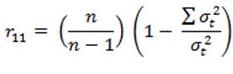 Keterangan :r11    = reliabilitas yang dicarin      = jumlah item pertanyaan yang diujiΣ σt2 = jumlah varians skor tiap-tiap itemσ2t   = varians totalBerdasarkan perhitungan dalam aplikasi SPSS, diperoleh hasil sebagai berikut:Tabel 3.8Rekapitulasi Uji Reliabilitas Butir Pernyataan Instrumen Penelitian Variabel Dukungan Sosial (X)Item-Total StatisticsTabel 3.9Rekapitulasi Uji Reliabilitas Butir Pernyataan Instrumen Penelitian Variabel Tingkat Stres (Y)Item-Total StatisticsKriteria uji reliabilitas :Reliabilitas suatu konstruk variabel dikatakan baik jika memiliki nilai cronbach’s alpha >0,70.Dalam tabel diatas dapat dilihat dan disimpulkan bahwa:nilai cronbach’s alpha variabel dukungan sosial yaitu 0,921. Nilai 0,921> 0,70 , maka dapat dinyatakan bahwa konstruk variabel dukungan sosial diatas reliabel. nilai cronbach’s alpha variabel tingkat stres yaitu 0,838. Nilai 0,838 > 0,70, maka dapat dinyatakan bahwa konstruk variabel tingkat stres diatas reliabel.Tahap Analisis Hasil PenelitianUji AsumsiUji NormalitasUji distribusi normal atau uji normalitas adalah suatu uji untuk mengukur apakah data yang sudah dimiliki peneliti mempunyai distribusi normal sehingga dapat dipakai dalam statistik parametrik (statistik inferensial).Uji normalitas berfungsi untuk mengetahui apakah data empirik yang peneliti dapatkan dari lapangan sesuai dengan distribusi teoritik. Selain itu uji normalitas juga bertujuan untuk mengetahui apakah distribusi sebuah data mendekati distribusi normal. Sebaran data bisa dikatakan normal apabila memiliki nilai signifikan lebih besar dari 0,05 (sig > 0,05).Uji HomogenitasUji homogenitas adalah uji perbedaan varians antara dua kelompok atau lebih. Dengan demikian, uji homogenitas ini mengasumsikan bahwa, data di setiap variabel mempunyai varians homogen dengan data pada varians lain. Dasar pengambilan keputusan pada uji homogenitas apabila memiliki nilai signifikansi lebis besar dari 0,05.Teknik Analisis DataPada teknik analisis data ini peneliti menggunakan teknik korelasi pearson untuk mengetahui apakah ada hubungan antara variabel independen dan dependen secara linier. Data yang digunakan untuk korelasi ini adalah dengan skala interval maupun rasio. Nilai korelasi (r) adalah 0 sampai 1, semakin mendekati 1 hubungan hubungan yang terjadi semakin kuat dan sebaliknya, nilai yang semakin mendekati 0 maka hubungan yang terjadi semakin lemahAdapun interprestasi hasil koefisien korelasi sebagai berikut:Tabel 3.10Pedoman Interperstasi Koefien KorelasiBAB IVHASIL PENELITIANGambaran Umum Lokasi PenelitianSejarah Desa NgrangetMenurut sumber cerita dari para sesepuh Desa Ngranget masa kini, bahwa terjadinya Desa Ngranget dimulai sejak jaman Belanda. Ngranget adalah sebuah desa yang berada di Kecamatan Dagangan Kabupaten Madiun. Di desa Ngranget mayoritas mata pencaharian penduduknya adalah petani. Desa Ngranget dibagi menjadi 3 dusun, yakni Dusun I Kepuh, Dusun II Nganggrik, dan Dusun III Nglengko. Dari ke 3 pembagian tersebut, masing-masing dusun memiliki sejarah dan asal muasal yang berbeda. Dusun Kepuh memiliki asal muasal paling tua dibandingkan dengan dusun-dusun yang lain. Dengan kearifan lokal para sesepuh pada saat itu ke 3 dusun tersebut dijadikan menjadi satu yaitu Desa Ngranget, berikut ini asal muasal desa Ngranget.Menurut para tetua desa, dahulu kala Desa Ngranget merupakan daerah  belum berpenghuni yang lingkungannya banyak ditumbuhi pepohonan yang lebat dan besar serta memiliki suhu yang dingin. Dari sinilah para pengungsi peperangan Kerajaan Mataram yang saat itu melawan pemerintah Kolonial Belanda membuka lahan untuk dijadikan tempat persembunyian yang akhirnya berkembang menjadi tempat pemukiman dan lahan pertanian, seiring dengan berjalannya waktu menjadi suatu kumpulan masyarakat.Daerah pemukiman ini banyak ditumbuhi pohon kelapa. Tanaman Ngranget inilah yang dijadikan sumber mata pencaharian kumpulan masyarakat tersebut, yang kemudian dikembangkan menjadi tanaman produktif. Oleh karena tanaman kelapa merupakan sumber kehidupan masyarakat, maka  sejak saat itu untuk menandai hal tersebut diabadikan menjadi tetenger (penanda) untuk menjadi  nama desa  yaitu Desa Ngranget.Dalam masa perkembangannya Desa Ngranget terpecah menjadi 3 dusun. Hal ini terjadi karena yang pertama pada saat syiar pengikut Sunan Bungkul dalam perjalanannya singgah di ujung desa Ngranget, dan menandai daerah tersebut dengan nama “Bungkul”. Kedua; di ujung selatan  adalah batas tanaman Ngranget tumbuh, sehingga masyarakat yang menetap di daerah tersebut menandai daerahnya dengan nama Wates artinya batas. Ketiga; Wilayah dusun Ngranget di sebelah barat, adalah pusat kegiatan keagamaan, sehingga masyarakatnya mempunyai kegiatan keagamaan yang kuat. Di wilayah tersebut pertama kali didirikan masjid. Oleh karena keagamaannya yang kuat maka kelompok masyarakat tersebut  menandai daerahnya yaitu santren  atau yang sekarang adalah Pesantren. Keempat; wilayah yang tersisa tetap menjadi dusun Ngranget. Kondisi Desa Ngranget	Desa Ngranget salah satu dari 17 desa yang ada di Kecamatan Dagangan yang terletak kurang lebih 15 km kearah timur laut dari Kecamatan Dagangan, Desa Ngranget mempunyai wilayah seluas : 696.83 ha dengan jumlah penduduk ± 1.900 dengan jumlah Kepala Keluarga : ± 562 dengan batas – batas wilayah sbb:Sebelah Utara	: berbatasan dengan Desa Bodag Kec. KareSebelah Timur	: berbatasan dengan Gunung WilisSebelah Selatan	: berbatasan dengan Desa PadasSebelah Barat	: berbatasan dengan Desa Mruwak   	Jarak tempuh ke Ibu Kota Kecamatan 	:	 15 KmJarak tempuh ke Ibu Kota Propinsi	:	209 KmJarak tempuh ke Ibu Kota Kabupaten   	:	55 KmVisi Misi Desa NgrangetVisi Desa NgrangetVisi merupakan pandangan jauh ke depan, kemana dan bagaimana Desa Ngranget harus dibawa dan berkarya agar konsisten dan dapat eksis, antisipatif, inovasi serta produktif. Visi adalah suatu gambaran yang menantang tentang keadaan masa depan, berisikan cita dan citra yang ingin diwujudkan, dibangun melalui proses refleksi dan proyeksi yang digali dari nilai-nilai luhur yang dianut oleh seluruh komponen pemerintahan desa. pernyataan visi Desa Ngranget adalah:“MEWUJUDKAN DESA NGRANGET YANG TRANSPARAN, AMAN, ADIL, MANDIRI, SEJAHTERA, DAN BERMARTABAT”.Pemahaman atas pernyataan visi tersebut mengandung makna terjalinnya sinergi yang dinamis antara masyarakat, pemerintah Desa Ngranget dan seluruh lembaga desa dalam merealisasi pembangunan Desa Ngranget secara terpadu. Secara filosofi visi tersebut dapat dijelaskan melalui makna yang terkandung di dalamnya, yaitu:Transparan Transparan adalah upaya untuk transparasi dalam pengelolaan keuangan desa sebagai bentuk keterbukaan pemerintahan desa dalam membuat kebijakan-kebijakan anggaran desa.AmanAman suatu situasi yang menimbulkan rasa aman, damai dan tenang.AdilAdil adalah dimana semua warga Desa Ngranget mendapatkan sesuai hak sesuai kewajibannya dan pemerintah desa berpihak dan berpegang teguh pada kebenaran dan tidak sewenang-wenang.MandiriMandiri adalah kondisi kehidupan individu dan masyarakat yang mampu memenuhi kebutuhan sendiri dalam kebutuhan jasmani dan  rohani tidak bergantung pada orang atau kelompok.SejahteraSejahtera adalah kita menuju masyarakat yang lebih baik, dimana kondisi warga dan orang-orang di dalamnya dalam kondisi makmur, sehat, damai, aman, dan sejahtera. Bermartabat Bermartabat adalah tingkat harkat kemanusiaan apabila seluruh elemen masyarakat, baik pemerintah, lembaga, tokoh masyarakat, dan tokoh agama bersatu maka desa kita semakin berwibawa dan bermartabat.Misi Desa NgrangetMisi adalah rumusan umum mengenai upaya-upaya yang akan dilaksanakan untuk mewujudkan visi. Misi berfungsi sebagai pemersatu gerak, langkah dan tindakan nyata bagi segenap komponen penyelenggara pemerintahan tanpa mengabaikan mandat yang diberikannya.Adapun Misi Pemerintah Desa adalah sebagai berikut:Akan melayani masyarakat yang transparasi dalam pengelolaan keuangan desa sesuai tugas kepala desa dalam pemerintahan desa.Meningkatkan fasilitas dan kualitas petugas keamanan kepada  warga masyarakat yang disebabkan karena adanya perbedaan agama, keyakinan, organisasi, dan lainnya dalam suasana saling menghargai dan menghormati.Mewujudkan pemerintahan desa yang bertanggungjawab, adil, dan merata.Menumbuhkembangkan usaha kecil dan menengah.Meningkatkan kemampuan dan pengetahuan masyarakat melalui bimbingan dan pelatihan sesuai bidang.Membangun dan mendorong usaha-usaha untuk pengembangan dan optimalisasi sektor pertanian, perkebunan, peternakan, dan perikanan, baik tahap produksi maupun tahap pengolahan hasilnya.Meningkatkan fasilitas kegiatan keagamaan.Hasil Analisis DataStatistik DeskriptifUntuk memperoleh data dalam penelitian ini, peneliti menggunakan sampel yaitu seluruh anak broken home yang berada di Desa Ngranget Dagangan Madiun sejumlah 60 responden. Sebelum menyebar angket kepada responden, peneliti melakukan uji validitas dan reliabilitas kepada 60 anak broken home yang berada di Desa Padas Dagangan Madiun. Dilakukan uji validitas dan reliabilitas di Desa Padas dikarenakan desa tersebut menjadi desa dengan urutan ke-2 tingkat perceraian tertinggi se-Kecamatan Dagangan, selain itu Desa Padas mempunyai pola desa yang sama dengan Desa Ngranget baik dari lokasi, tingkat pendidikan masyarakat setempat maupun mata pencahariannya. Dari data yang sudah terkumpul, selanjutnya peneliti menyajikan datanya secara deskriptif sebagai berikut:Deskripsi Data Tentang Dukungan Sosial Pada Anak Broke Home Di Desa Ngranget Dagangan MadiunDeskripsi data tentang skor dukungan sosial pada anak broken home di Desa Ngranget Dagangan Madiun diperoleh dari angka angket yang didistribusikan kepada para responden. Adapun untuk skor jawaban angket tersebut yaitu berupa angka-angka yang diinterpretasikan sehingga mudah untuk dipahami. Skor dukungan sosial pada anak broken home yang berada di Desa Ngranget Kecamatan Dagangan Kabupaten Madiun adalah sebagai berikut:Tabel 4.1Skor Dukungan Sosial Pada Anak Broken Home Di Desa Nganget Dagangan MadiunTabel 4.2 Statistik Deskriptif Dukungan SosialPada tabel diatas menunjukkan bahwa jumlah responden (N) ada 60, dari 60 responden ini nilai mean sebesar 94,43, nilai terkecil (minimum) 70, nilai terbesar (maximum) 114, standar deviasi 11,027 serta nilai range merupakan selisih antara nilai maksimum dan minimum yaitu 44.Untuk mengetahui banyaknya dukungan sosial yang diterima oleh anak broken home di Desa Ngranget, maka perlu perangkingan/kategori skor dari data yang sudah dikumpulkan. Perangkingan/kategori yang diharapkan peneliti yaitu tinggi, sedang, dan rendah. Untuk menentukan perangkingan/kategori tersebut maka perlu menghitung nilai mean dan standar deviasi. Untuk perhitungannya sebagai berikut:X > Mean + Standar Deviasi = X > 94,43 + 11,027 = X > 105,457Mean – Standar Deviasi = X Mean + Standar Deviasi =94,43 – 11,027 X 94,43 + 11,027=> 83,403 – 105,457X < Mean – Standar Deviasi = X < 106,93 – 3,512 = X < 83,403Dapat diketahui bahwa untuk skor lebih dari 105,457 dikategorikan tinggi, untuk skor 83,403 – 105,457 dikategorikan sedang dan untuk skor kurang dari 83,403 dikategorikan rendah. Sehingga dapat diketahui tingkat dukungan sosial pada anak broken home yang berada di Desa Ngranget, sebagai berikut :Tabel 4.3Kategorisasi dan Persentase Dukungan SosialDari data diatas dapat diketahui, bahwasannya jumlah responden yang mendapatkan dukungan sosial tinggi sebanyak 8 anak, sedang 41 anak dan rendah 11 anak.Deskripsi Data Tentang Tingkat Stres Pada Anak Broke Home Di Desa Ngranget Dagangan MadiunDeskripsi data tentang skor tingkat stres pada anak broken home di Desa Ngranget Dagangan Madiun diperoleh dari angka angket yang didistribusikan kepada para responden. Adapun untuk skor jawaban angket tersebut yaitu berupa angka-angka yang diinterpretasikan sehingga mudah untuk dipahami. Skor tingkat stres pada anak broken home yang berada di Desa Ngranget Kecamatan Dagangan Kabupaten Madiun adalah sebagai berikut:Tabel 4.4Skor Total Tingkat Stres Pada Anak Broken Home Di Desa Ngranget Dagangan MadiunTabel 4.5Statistik Deskriptif Tingkat Stres Pada tabel diatas menunjukkan bahwa jumlah responden (N) ada 60, dari 60 responden ini nilai mean sebesar 43,37, nilai terkecil (minimum) 30, nilai terbesar (maximum) 51, standar deviasi 4,625 serta nilai range merupakan selisih antara nilai maksimum dan minimum yaitu 21.Untuk mengetahui tingkat stres yang dialami oleh anak broken home di Desa Ngranget Dagangan Madiun, maka perlu perangkingan/kategori skor dari data yang sudah dikumpulkan. Perangkingan/kategori yang diharapkan peneliti yaitu tinggi, sedang, dan rendah. Untuk menentukan perangkingan/kategori tersebut maka perlu menghitung nilai mean dan standar deviasi. Untuk perhitungannya sebagai berikut:X > Mean + Standar Deviasi = X > 43,37 + 4,625 = X > 47,995Mean – Standar Deviasi = X Mean + Standar Deviasi =43,37 – 4,625 X 43,37 + 4,625 =>  38,745 – 47,995X < Mean – Standar Deviasi = X < 43,37 – 4,625 = X < 38,745Dapat diketahui bahwa untuk skor lebih dari 47,995 dikategorikan tinggi, untuk skor 38,745 – 47,995 dikategorikan sedang dan untuk skor kurang dari 38,745 dikategorikan rendah. Sehingga dapat diketahui tingkat stres pada anak broken home yang berada di Desa Ngranget, sebagai berikut:Tabel 4.6Kategorisasi dan Persentase Tingkat Stres Dari data diatas dapat diketahui, bahwasannya jumlah responden yang stress tingkat tinggi sebanyak 9 anak, sedang  46 anak dan rendah 5 anak.Uji AsumsiUji NormalitasUji distribusi normal atau uji normalitas adalah suatu uji untuk mengukur apakah data yang sudah dimiliki peneliti mempunyai distribusi normal sehingga dapat dipakai dalam statistik parametrik. Sebaran data memiliki nilai normal jika nilai signifikansinya lebih besar (>) dari 0,05. Dalam penelitian ini untuk menguji normalitas, peneliti menggunkan program SPSS 26 yang mana pada uji normalitas ini berbentuk kolmogorov smirnov residual. Dengan hasil sebagai berikut:Tabel 4.7Uji Normalitas Kolmogorov Smirnov ResidualBerdasarkan tabel uji normalitas diatas, dapat diketahui bahwa nilai signifikansi 0,031 lebih dari (>) 0,05 maka dapat dikatakan bahwa nilai residual berdistribusi normal.Uji HomogenitasUji homogenitas adalah uji perbedaan varians antara dua kelompok atau lebih. Dengan demikian, uji homogenitas ini mengasumsikan bahwa, data di setiap variabel mempunyai varians homogen dengan data pada varians lain. Sebaran distribusi data dikatakan homogen jika nilai signifikansinya lebih besar (>) dari 0,05. Dalam penelitian ini untuk menguji normalitas, peneliti menggunkan program SPSS 26. Dengan hasil sebagai berikut:Tabel 4.8 Uji HomogenitasBerdasarkan tabel uji homogenitas diatas, dapat diketahui bahwa nilai signifikansi 0,764 lebih dari (>) 0,05 maka dapat dikatakan bahwa data berdistribusi homogen.Teknik Analisis dataPada teknik analisis data ini peneliti menggunakan teknik korelasi pearson untuk menjawab apakah ada hubungan antara variabel independen dan dependen. Hipotesis dalam penelitian ini, yaitu:1. Ha : Ada hubungan antara dukungan sosial dan tingkat stres pada anak broken di Desa Ngranget Dagangan Madiun2. H0 : Tidak ada hubungan antara dukungan sosial dan tingkat stres pada anak broken home di Desa Ngranget Dagangan Madiun.Untuk perhitungannya peneliti akan menggunakan aplikasi SPSS versi 26 dengan pengambilan keputusannya sebagai berikut:Nilai signifikansi < 0,05 maka berkorelasiNilai signifikansi >0,05 maka tidak berkorelasiKriteria pedoman kekuatan hubungan antar variabel dapat dilihat pada tabel berikut, yaitu:Tabel 4.9Tingkat Kekuatan KorelasiHasil dari uji korelasi pada penelitian ini bisa dilihat pada tabel di bawah ini:Tabel 4.10Uji Korelasi Pearson Product MomentDari tabel diatas dapat dilihat hasil uji korelasi, peneliti membagi 3 tahap interprestasi yang dinilai yaitu :Melihat signifikansi hubunganBerdasarkan output diatas, diketahui nilai signifikansi atau Sig.( 2-tailed) sebesar 0,017, karena pengambilan keputusan bisa dikatakan signifikan apabila < (kurang dari) 0,05 maka hasil penelitian ini signifikan antara variabel dukungan sosial dengan tingkat stres. Melihat kekuatan hubunganDari output SPSS diatas, diperoleh angka korelasi sebesar -307, artinya tingkat hubungan antar variabel sangan rendah.Melihat arah hubunganAngka koefisien korelasi pada hasil diatas, bernilai negatif sehingga hubungan kedua variabel tersebut tidak searah.BAB VPEMBAHASANPembahasan variabel dukungan sosial dan tingkat stresPada ab ini bertujuan untuk menjawab tujuan penelitian. Tujuan dari penelitian ini yaitu untuk mengetahui hubungan antara dukungan sosial dan tingkat stres yang dialami oleh anak broken home di Desa Ngranget Dagangan Madiun, dengan uraian yang akan dibahas sesuai hasil temuan di Bab IV, yaituDukungan sosial pada anak broken home di Desa Ngranget Dagangan MadiunBerdasarkan hasil penelitian di Bab IV, banyaknya dukungan sosial yang diperoleh anak broken home di Desa Ngranget Dagangan Madiun, tergolong dalam kategori/tingkat tinggi sebanyak 8 (15%) anak, kategori/tingkat sedang yaitu sebanyak 41 (64%) anak, dan kategori rendah sebanyak 11 (21%) anak. Dalam hal anak broken home yang berada di Desa Ngranget Dagangan Madiun paling banyak mendapatkan dukungan sosial dalam tingkat sedang. Berikut tabel skor dan tingkat dukungan sosial pada anak broken home di Desa Ngranget Dagangan Madiun:Tabel 5.1Hasil skor dan tingkat dukungan sosial pada anak broken home di Desa Ngranget Dagangan MadiunBerdasarkan tabel diatas, dapat dilihat bahwa dukungan sosial yang diterima oleh anak broken home di Desa Ngranget Dagangan Madiun cenderung rendah sampai sedang.Tingkat stres pada anak broken home di Desa Ngranget Dagangan MadiunBerdasarkan hasil penelitian di Bab IV, tingkat stres yang dialami oleh anak broken home di Desa Ngranget Dagangan Madiun, tergolong dalam kategori/tingkat tinggi sebanyak 9 (16%) anak, kategori/tingkat sedang yaitu sebanyak 46 (75%) anak, dan kategori rendah sebanyak 5 (9%) anak. Dalam hal anak broken home yang berada di Desa Ngranget Dagangan Madiun paling banyak mengalami stres dalam tingkat sedang. Berikut tabel skor dan tingkat stres pada anak broken home di Desa Ngranget Dagangan Madiun:Tabel 5.2Hasil skor dan tingkat stres pada anak broken home di Desa Ngranget Dagangan MadiunPembahasan Hubungan antara dukungan sosial dan tingkat stres pada anak broken home di Desa Ngranget Dagangan MadiunBerdasarkan hasil penelitian dapat diketahui bahwa sebagian besar anak broken home di Desa Ngranget Dagangan Madiun memperoleh dukungan sosial pada tingkat sedang, pada signifikansi 5% dengan persentase 64%, sedangkan untuk tingkat stres sebagian besar juga pada tingkat sedang dengan persentase 75%. Dari perhitungan korelasi pearson produk moment mendapatkan nilai -0,307 dengan signifikan 0,017 < 0,05, maka dapat disimpulkan bahwasannya terdapat hubungan negatif antara dukungan sosial dan tingkat stres pada anak broken home di Desa Ngranget Dagangan Madiun. Dimana semakin tinggi dukungan sosial maka semakin rendah tingkat stress yang akan diderita oleh anak begitu pun sebaliknya apabila dukungan sosial rendah maka tingkat stress yang di derita oleh anak broken home semakin tinggi.Hal ini didukung dengan penelitian yang sudah dilakukan oleh Rani Dwi Hapsari dkk, juga menyebutkan dalam penelitiannya bahwa terdapat hubungan yang signifikan antara dukungan sosial dan tingkat stress. Penelitian yang ini bersifat negartif atau berlawanan arah, itu artinya semakin tinggi dukungan sosial maka seseorang yang mengalami stres semakin rendah dan sebaliknya semakin rendah dukungan sosial yang diperoleh maka stres yang diderita akan semakin tinggi. Dalam penelitian ini disebutkan bahwa adanya dukungan sosial sangat berpengaruh terhadap stres yang dialami individu. Dukungan sosial yang tinggi dapat meredamkan efek stres, membantu seseorang mengatasi stres serta mendapatkan kesehatan yang lebih baik.Adannya dukungan sosial juga bisa menjadi dorongan bagi seseorang untuk menambah semangat dalam menjalani masa-masa sulit dalam kehidupan. Dukungan sosial dapat diperoleh dari teman, orang tua, saudara maupun guru. Diharapkan dari dukungan sosial orang-orang tersebut, seseorang dapat mendapatkan semangat dalam mencapai tujuan dan dapat mengatasi berbagai permasalahan- permasalahan mental seperti stres.Dukungan sosial sangat dibutuhkan oleh anak yang orang tuanya sudah bercerai. Dukungan sosial bermanfaat bagi kesehatan dan kesejahteraan tanpa memperhatikan tingkat stres yang dialami oleh individu baik tingkat stres tinggi maupun rendah, dukungan sosial memberikan efek yang sama. Dukungan sosial meningkatkan cara individu dalam mengahadapi ataupun memecahkan masalah yang terfokus pada pengurangan reaksi stres melalui bentuk perhatian, informasi, penghargaan, instrumental maupun umpan balik yang diperlukan individu untuk melakukan copping stress. Kekuatan dukungan sosial yang berasal dari relasi terdekat seperti keluarga merupakan salah satu proses psikologi yang dapat menjaga perilaku sehat dalam diri individu. Keluarga merupakan lingkungan awal yang dikenal individu dalam proses sosialisasinya, sehingga dukungan sosial yang berasal dari keluarga sangat berpengaruh terhadap anak broken home.Dukungan sosial merupakan persepsi individu untuk dihormati, diperhatikan dan juga dihargai oleh orang-orang yang berada di jaringan sosial mereka untuk meningkatkan aktivitas pribadi, membantu mengatasi sumber stres dan dapat mencegah hal-hal yang berbau negatif. Dukungan sosial yang berasal dari orang tua merupakan prediktor kuat penyesuaian sosial baik pada anak laki-laki maupun perempuan setelah dukungan sosial guru dan teman-temannya. Sehingga adanya perceraian dari orang tua, anak akan mengalami trauma terhadap suatu hubungan, menutup diri dan kesulitan berkomunikasi, menimbulkan keadaan stres serta anak akan merasa kehilangan kasih sayang dari orang tuanya. Perceraian orang tua merupakan pengalam terburuk bagi anak dan menimbulkan gejolak serta dampak buruk bagi kehidupan anak. Dukungan emosional, financial dan bantuan langsung lainnya dari orang tua yang berkurang membuat anak kehilangan keharmonisan hidup yang pernah ada. Sehingga sering kali anak merasa tidak cintai dan tidak sayangi lagi yang akhirnya menimbulkan dampak buruk bagi psikologinya seperti merasa stres yang berlebihan, trauma, susah beradaptasi dan dampak buruk lainnya.Pada umumnya orang tua yang bercerai lebih siap menghadapi perceraian di bandingkan dengan anak-anak. Berapapun usia anak tersebut ketika orang tuanya bercerai mereka akan menjadi tertekan, jika anak tersebut sudah dewasa penderitaan mereka akan lebih sedikit berbeda dengan anak yang memasuki tahap remaja karena mereka akan sulit menerima keadaan bahwa seseungguhnya orang tuanya sudah bercerai. Anak  yang tidak tau bagaimana menggunakan dan memilih strategi apa yang baik untuk digunakan dalam kasus perceraian orang tuanya, maka akan mengarah ke hal-hal yang negatif seperti kenakalan remaja dan masalah internal seperti kecemasan, stres dan depresi. Bahkan yang lebih parahnya individu tersebut akan mengarah ke hal-hal yang lebih mengkhawatirkan seperti putus sekolah, aktif secara seksual di usia dini serta menggunakan obat-obatan terlarang. Hal ini disebabkan karena individu tersebut tidak bisa menerima keadaan yang sesungguhnya bahwa keluarganya telah bercerai yang mana ayah dan ibunya sudah tidak bersatu dan tidak tahu memilih strategi coping yang tepat untuknya. Oleh karena itu dukungan sosial dari lingkungan sekitar sangat dibutuhkan untuk anak broken home agar bisa mencegah kemungkian-kemungkinan buruk seperti stres, depresi,  trauma dan lain-lain serta bisa bertahan dalam keadaan baik dan bisa mencapai tujuan hidup yang lebih baik lagi.Anak yang memasuki masa remaja merupakan anak yang sedang mencari jati dirinya dan sangat mudah sekali menerima informasi dari luar dirinya tanpa ada pemikiran lebih lanjut. Oleh sebab itu, remaja yang broken home akan cenderung mengalami dampak negatif dari perceraian orang tuanya, hal itu didukung dengan masalah yang dihadapi akibat perceraian dan upaya pencarian jati diri. Dampak dari perceraian orang tua sangat mempengaruhi anak, sering kali anak yang orang tuanya bercerai akan merasa murung, marah, stress maupun trauma. Sehingga pada fase ini anak akan sangat membutuhkan dukungan sosial untuk bisa menghadapi masalah yang dihadapinya dan membantu dalam memilih pilihan yang tepat dalam pencarian jati diri. Dengan adanya dukungan sosial membuat remaja dengan latar belakang broken home akan merasa lebih termotivasi dalam menjalankan kehidupannya yang saat ini mereka rasakan tanpa merasa terbebani atas keputusan yang telah orang tuanya lakukan. Dukungan sosial yang diberikan sangat berperan dalam kehidupan subjek untuk kembali bangkit dari keterpurukannya. Dukungan sosial yang berasal dari lingkungan sekitar yang berupa penerimaan, perhatian dan rasa percaya akan meningkatkan kebahagiaan dalam diri individu tersebut.BAB VIPENUTUPKESIMPULANBerdasarkan hasil penelitian dan pembahasan diatas, peneliti menyimpulkan tiga hal yang berkaitan dengan rumusan masalah yaitu:Banyaknya dukungan sosial yang diperoleh anak broken home di Desa Ngranget Dagangan Madiun tergolong dalam tingkat sedang. Hal itu dapat diketahui dan dibuktikan dari analisis data yang sudah dilakukan yaitu sebanyak 8 (15%) anak mendapatkan dukungan sosial tinggi, sebanyak 41 (64%) anak mendapatkan dukungan sosial yang sedang, dan sebanyak 11 (21%) anak mendapatkan dukungan sosial rendah.Tingkat stres yang dialami oleh anak broken home di Desa Ngranget Dagangan Madiun, yaitu masuk dalam tingkat sedang. Hal ini dapat diketahui dan dibuktikan lewat analisis data yang telah dilakukan yaitu sebanyak 9 anak (16%) mengalami tingkat stres tinggi, sebanyak 46 anak (75%) mengalami tingkat stres sedang, dan sebanyak 5 (9%) mengalami tingkat stres rendah.Adanya hubungan negatif yang signifikan antara dukungan sosial dan tingkat stres pada anak broken home di Desa Ngranget Dagangan Madiun. Hal ini sesuai dengan hasil perhitungan hipotesis yaitu pada taraf signifikan yaitu 0,017 < 0,05, maka Ha diterima.SARANHasil dari penelitian ini menunjukkan adanya hubungan negatif antara variabel  dukungan sosial dan tingkat stres pada anak broken home di Desa Ngranget Dagangan Madiun. Berdasarkan penelitian ini, peneliti memberikan saran sebagai berikut:Saran PraktisKepada anak-anak broken homeSeperti yang sudah diketahui dalam teori bahwa penyebab stres yaitu frustasi, konflik, adanya tekanan, dan juga keadaan krisis.Keadaan-keadaan inilah yang membuat kacau pikiran dan menjadi beban.Kemudian bisa terjadi gangguan insomnia, dalam hal ini stres termasuk dalam masalah psikis. Oleh karena itu, agar tidak mengalami stres berkepanjangan, perlu adanya dukungan sosial dari lingkungan sekitar kalian baik dari keluarga, teman, pasangan, guru dan lai-lain. Agar mendapat dukungan-dukungan sosial tersebut memang kalian harus berbaur dengan mereka agar mereka pun memahami apa yang sedang kalian alami sehingga pada akhirnya mereka bisa membantu baik berupa dukungan emosional, dukungan informasi dan dukungan-dukungan lainnya.Kepada PemerintahBagi instansi pemerintah diharapkan lebih banyak aware kepada permasalahan yang menimpa masyarakat sekitar khususnya masalah perceraian yang menimbulkan banyak anak broken home, sehingga masyarakat mempunyai tempat untuk mencari solusi ketika sudah tidak ada lagi orang-orang terdekat yang membantunya.Saran TeoritisKepada peneliti lainPeneliti mengetahui bahwasanya penelitian ini masih sangat jauh dari kata sempurna, maka dari itu kepada peneliti lain apabila skripsi ini dijadikan referensi, alangkah lebih baiknya untuk membacanya secara teliti terlebih dahulu pada setiap babnya, hal ini untuk menghindari terjadinya penyimpangan atau kesalahan yang sama, agar tidak terjadi kembali.Kepada khalayak umumHasil penelitian ini diharapkan bisa menjadi sumbangan ilmiah mapun tambahan informasi dan bacaan bagi khalayak umum atau masyarakat khususnya tentang hubungan antara dukungan sosial dan tingkat stres pada anak broken home.Daftar PustakaArikunto, Suharsimi. Dasar-dasar evaluasi. Jakarta: Bumi Aksara, 2006.Asih, Gusti Yuli, Prof.Dr. Hardani Widhiatuti, dan Rusmalia Dewi. Stres Kerja. 1 ed. Semarang: Semarang University Press, 2018.Azwar, Dr. Saifuddin. Metode Penelitian. Yogyakarta: Pustaka Pelajar, 2019.———. Reliabilitas dan Validitas. Yogyakarta: Pustaka Pelajar, 2019.Baron R, Byrne D. Psikologi Sosial Edisi Kesepuluh Jilid 2. Jakarta: Erlangga, 2003.Darmawan, Deni. Metode Penelitian Kuantitatif. Bandung: Remaja Rosda Karya, 2014.Donsu, dan Jenita Doli Tine. Psikologi Keperawatan. Yogyakarta: Pustaka Baru Press, 2017.Dwi, Priyanto. Mandiri Belajar Analisis Data Dengan SPSS. Mediakom, 2013.E.P, Sarafino. Health Psychology: Biopsychosocial Interactions (4rd ed). 4 ed. New York: John Wiley & Sons, Inc, 2004.Fani, Kumalasari, dan Ahyani Latifah Nur. 2012. “Hubungan antara dukungan sosial dengan penyesuaian diri remaja di panti asuhan.” Jurnal psikologi pitutur , Vol 1, No 1.Ghozali, Imam. Aplikasi Analisis Multivariate Dengan Program IBM SPSS 25. 9 ed. Semarang: Badan Penerbit Universitas Diponegoro, 2018.Hanapi, Imam, dan Ivan Muhammad Agung. 2018. “Dukungan sosial teman sebaya dengan self efficacy dalam menyelesaikan skripsi pada mahasiswa.” Jurnal RAP UNP, Vol 9, No 1. Handono, Oki Tri, dan Khoiruddin Bashori. 2013. “HUBUNGAN ANTARA PENYESUAIAN DIRI DAN DUKUNGAN SOSIAL TERHADAP STRES LINGKUNGAN PADA SANTRI BARU.” jurnal Psikologi Ahmad Dahlan, Vol 1, No 2.Hapsari, Rani Dwi, Asri Mutiara Putri, dan Dita Fitriani. 2019. “Hubungan Antara Dukungan Sosial Dan Tingkat Stres Orang Tua Dengan Anak Penderita Autisme.” Jurnal Psikologi Universitas Muhammadiyah Lampung, Vol 1, No 2.Hardjana, Agus M. Stres Tanpa Distres : Seni Mengolah Stres. Yogyakarta: Penerbit Kanisius, 1994.Kurniawan, Agung Widhi, dan Zarah Puspitaningtyas. Metode Penelitian Kuantitatif. Yogyakarta: Pandiva Buku, 2016.Landy, Frank J, dan Jeffrey M Conte. Work in the 21 Century. 4 ed. United States of America: Jay O’Callaghan, 2013.Lestari, Dwi Winda. 2013.  “Penerimaan Diri Dan Strategi Coping Pada Remaja Korban Perceraian Orang tua.” Psikoborneo, Vol 1, No 4.Lin, Nan, Walter M Ensel, Ronald S Simeone, dan Wen Kuo. 1979. “Social Support, Stressful Life Events and Illnes : A model And An Empirical Test.” American Sociological Association, Vol 20, No 2.Maharani, Devira, dan Muhammad Ali Ardiansyah. 2021. “Hubungan Penerimaan Diri Dan Dukungan Sosial Terhadap Adaptasi Sosial anak Yang Menjadi Korban Perceraian Orang Tua.” Psikoborneo, Vol 9, No4.Martono, Nanang. Metode Penelitian Kuantitatif. 2 ed. Jakarta: Raja Grafindo Persada, 2010.Mashudi, Farid. Psikologi Konseling. Yogyakarta: IRCiSod, 2012.Meiriana, Ani. 2016. “Hubungan Antara Copping Stres Dan Dukungan Sosial Dengan Motivasi Belajar Pada Remaja Yang Orang Tuanya Bercerai.” Psikoborneo , Vol 4, No 2.Mertha Jaya, Made laut. Metode Penelitian Kuantitatif dan Kualitatif. Yogyakarta: Quadrant, 2020.Munir,M.Ag, Dr. H. Ahmad, Dr.Muh Tasrif,M.Ag, dan Irma Rumtianing UH, M. Ag. Buku pedoman Penulisan Skripsi Fakultas Ushuluddin, Adab dan Dakwah. Ponorogo: IAIN Ponorogo, 2021.Muslim, Moh. 2015. “Manajemen stres mengubah kecemasan menjadi kesuksesan.” ESENSI, Vol 18, No. 2.Nurasmi, Rizkyana, Ilham Maulana, Dyah Farida Inli, Zahdia Tendikat Fitri, Leidy Karunia Sari, Nila Kurnia Sari, dan Agung Putra Azis. 2018. “DUKUNGAN SOSIAL KOMUNITAS HAMUR PADA REMAJA BROKEN HOME.” Fakultas Psikologi Universitas Ahmad Dahlan, Vol 1, No 2.Prasetyo, Bambang, dan Lina Miftahul Jannah. Metode Penelitian Kuantitatif. Jakarta: Raja Grafindo Persada, 2011.Santoso, Singgih. Statistik Multivariat dan Aplikasi dengan SPSS. Jakarta: Elex Media Komputindo, 2010.Santrock, J.W. Adolescence (Perkembangan remaja). Jakarta: Penerbit Erlangga, 2006.Sarafino, Edward P, Timothy W Smith, David B King, dan Anita DeLongis. Health Psychology: Biopsychosocial Interactions. Canada: John Wiley & Sons Canada, 2015.Sarwono, Jonathan. Metode Penelitian Kuantitatif dan Kualitatif. Yogyakarta: Graha Ilmu, 2006.Setiaman, Sobur. Analisis Korelasi dan Regresi Linier Sederhana Dengan SPSS. Qatar: PPNI, 2021.Siregar,M.M, Ir. Syofian. Metode Penelitian Kuantitatif Dilengkapi Dengan Perbandingan Perhitungan Manual & SPSS. 4 ed. Jakarta: Kencana, 2017.———. Statistik Parametrik Untuk Penelitian Kuantitatif Dilengkapi dengan Perhitungan Manual dan Aplikasi SPSS Versi 17. 4 ed. Jakarta: Bumi Aksara, t.t.Sugiyono. Metode Penelitian Pendidikan: Pendekatan Kuantitatif, Kualitatif dan R&D. Bandung: Alfabeta, 2006.Suparni, Ita Eko, dan Reni Yuli Astutik. Menopause Masalah dan Penanganannya. Yogyakarta: Deepublish, 2016.Syahrum, dan Salim. Metode Penelitian Kuantitatif. Medan: Citapustaka Media, 2014.Wulansari, Andhita Dessy. Penelitian Pendidikan: Suatu Pendekatan Praktik Dengan menggunakan SPSS. Ponorogo: STAIN Po Press, 2012.———. Statistik Parametrik Terapan Untuk Penelitian Kuantitatif. Ponorogo: STAIN Po Press, 2014.Yusup, Muhammad, Saifillah Muhammad. Manajemen Konflik dan Stres. Jambi: Anggota IKAPI Wade Group, 2021.Aspek Indikator Favorable Unfavorable ∑%Kasih Sayang1, 12, 218, 17, 30610Emosional Empati 19, 2922, 36410Perhatian 26, 34, 3810, 32, 39610Bantuan Fisik2, 116, 15410Instrument Bantuan Waktu3713210Pinjaman 1827210Informasi 7, 20, 433, 25510Informasi Nasihat 4, 28,16, 23, 33510Penghargaan Persetujuan 5, 31, 4035, 42510Pujian 9, 1424, 41410           Total            Total            Total  43100Aspek Indikator Favorable Unfavorable ∑%Kasih Sayang165, 25310Emosional Empati 14, 2417, 29410Perhatian 21, 317, 26, 32510Bantuan Fisik1, 811310InstrumenBantuan Waktu309210Pinjaman 1322210Informasi 4, 15, 3620,410Informasi Nasihat 2, 2312, 18, 27510Penghargaan Persetujuan 3, 3328, 35410Pujian 6, 1019, 34410           Total            Total            Total  36100Aspek Indikator Favorable Unfavorable∑%Fisik Sakit kepala110210Insomnia 122210Emosional Mood swing3, 1813, 20410Putus asa515210KognitifSusah konsentrasi9,164310Mudah lupa2119210Perilaku Penurunan produktifitas614210Tidak nafsu makan11, 247310Interpersonal Kepercayaan diri menurun822210Tidak peduli2317210Total 24100Aspek Indikator Favorable Unfavorable∑%Fisik Sakit kepala1-110Insomnia 9-110Emosional Mood swing212210Putus asa3-110KognitifSusah konsentrasi7-110Mudah lupa-11110Perilaku Penurunan produktifitas410210Tidak nafsu makan85210Interpersonal Kepercayaan diri menurun6,1513210Tidak peduli14-110Total 15100JawabanGradasi PositifGradasi NegatifSangat Sesuai (SS)Sesuai (S)Cukup Sesuai (CS)Tidak Sesuai (TS)Sangat Tidak Sesuai (STS)4321001234Variabel No.itemNilai hitung “r”Nilai tabel “r” 5%Keterangan DukunganSosial1.-0,2780,254TIDAK VALIDDukunganSosial2.0,5010,254VALIDDukunganSosial3.0,1630,254TIDAK VALID4.0,6310,254VALID5.0,6110,254VALID6.0,1900,254TIDAK VALID7.0,2670,254VALID8.0,3530,254VALID9.0,3930,254VALID10.0,3790,254VALID11.0,3770,254VALID12.0,1980,254TIDAK VALIDDukungan13.0,6820,254VALIDSosial14.0,5390,254VALID15.0,6880,254VALID16.0,3200,254VALID17.-0,0310,254TIDAK VALID18.0,4100,254VALID19.0,5700,254VALID20.0,3610,254VALID21.0,4700,254VALID22.0,6430,254VALID23.0,3240,254VALID24.0,4600,254VALID25.0,2700,254VALID26.0,3970,254VALID27.0,2970,254VALID28.0,6300,254VALID29.0,6060,254VALID30.0,3670,254VALID31.-0,0820,254TIDAK VALID32.0,6290,254VALID33.0,4070,254VALID34.0,0220,254TIDAK VALID35.0,5750,254VALID36.0,4100,254VALIDDukungan Sosial37.0,4970,254VALID38.0,4960,254VALID39.0,4460,254VALID40.0,6390,254VALID41.0,4670,254VALID42.0,4960,254VALID43.0,3960,254VALIDVariabel No.itemNilai hitung “r”Nilai tabel “r” 5%Keterangan Tingkat Stres1.0,3850,254VALIDTingkat Stres2.-0,0550,254TIDAK VALID3.0,4280,254VALID4.-0,1570,254TIDAK VALID5.0,5270,254VALID6.0,3890,254VALID7.0,4800,254VALID8.0,4250,254VALID9.0,5600,254VALID10.-0,0980,254TIDAK VALID11.0,4530,254VALID12.0,7290,254VALIDTingkatStres13.-0,0930,254TIDAK VALIDTingkatStres14.0,4470,254VALIDTingkatStres15.0,2140,254TIDAK VALID16.0,1040,254TIDAK VALID17.0,1510,254TIDAK VALID18.0,2350,254TIDAK VALID19.0,3140,254VALID20.0,2920,254VALID21.0,0780,254TIDAK VALID22.0,4140,254VALID23.0,3630,254VALID24.0,5550,254VALIDReliability StatisticsReliability StatisticsReliability StatisticsCronbach's AlphaCronbach's Alpha Based on Standardized ItemsN of Items92192236Reliability StatisticsReliability StatisticsReliability StatisticsCronbach's AlphaCronbach's Alpha Based on Standardized ItemsN of Items838839140,00 – 0,199Sangat rendah0,20 – 0,399Rendah0,40 – 0,599Sedang0,6 – 0,799Kuat0,8 – 1,000Sangat kuatNo Interval Hasil Skor Angket Dukungan SosialFrekuensi1.7012.7213.7314.7615.7826.8017.8138.8219.83210.85111.86112.88313.89114.90215.91216.92317.94118.95319.96120.97221.98322.99123.100324.102125.103426.104427.105328.106129.107130.109131.110232.111133.112134.1141Jumlah (N)60Descriptive StatisticsDescriptive StatisticsDescriptive StatisticsDescriptive StatisticsDescriptive StatisticsDescriptive StatisticsDescriptive StatisticsDescriptive StatisticsNRangeMinimumMaximumMeanStd. DeviationVarianceDukungan Sosial60447011494.4311.027121.606Valid N (listwise)60Dukungan sosialFrekuensiPersentaseTinggi815%Sedang4164%Rendah1121%Total60100%No Interval Hasil Skor Angket Tingkat StresFrekuensi1.3012.3123.3214.3315.3816.4037.4168.4249.431110.44311.45712.46613.47514.48415.49116.50317.511Jumlah (N)60Descriptive StatisticsDescriptive StatisticsDescriptive StatisticsDescriptive StatisticsDescriptive StatisticsDescriptive StatisticsDescriptive StatisticsDescriptive StatisticsNRangeMinimumMaximumMeanStd. DeviationVarianceTingkat Stres6021305143.374.62521.389Valid N (listwise)60Tingkat StresFrekuensiPersentaseTinggi916%Sedang4675%Rendah59%Total60100%One-Sample Kolmogorov-Smirnov TestOne-Sample Kolmogorov-Smirnov TestOne-Sample Kolmogorov-Smirnov TestUnstandardized ResidualNN60Normal Parametersa,bMean.0000000Normal Parametersa,bStd. Deviation4.40107523Most Extreme DifferencesAbsolute.120Most Extreme DifferencesPositive.072Most Extreme DifferencesNegative-.120Test StatisticTest Statistic.120Asymp. Sig. (2-tailed)Asymp. Sig. (2-tailed).031ca. Test distribution is Normal.a. Test distribution is Normal.a. Test distribution is Normal.b. Calculated from data.b. Calculated from data.b. Calculated from data.c. Lilliefors Significance Correction.c. Lilliefors Significance Correction.c. Lilliefors Significance Correction.Test of Homogeneity of VariancesTest of Homogeneity of VariancesTest of Homogeneity of VariancesTest of Homogeneity of VariancesTest of Homogeneity of VariancesTest of Homogeneity of VariancesLevene Statisticdf1df2Sig.Based on Mean.6491043.764Based on Median.5081043.875Based on Median and with adjusted df.5081033.269.872Based on trimmed mean.6361043.7750,00 – 0,199Sangat rendah0,20 – 0,399Rendah0,40 – 0,599Sedang0,6 – 0,799Kuat0,8 – 1,000Sangat kuatCorrelationsCorrelationsCorrelationsCorrelationsTingkatStresDukungan SosialTingkat StresPearson Correlation1-.307*Tingkat StresSig. (2-tailed).017Tingkat StresN6060Dukungan SosialPearson Correlation-.307*1Dukungan SosialSig. (2-tailed).017Dukungan SosialN6060*. Correlation is significant at the 0.05 level (2-tailed).*. Correlation is significant at the 0.05 level (2-tailed).*. Correlation is significant at the 0.05 level (2-tailed).*. Correlation is significant at the 0.05 level (2-tailed).NoRespondenTotalKategori1.A92SEDANG2.B92SEDANG3.C90SEDANG4.D90SEDANG5.E81RENDAH6.F85SEDANG7.G81RENDAH8.H81RENDAH9.I83SEDANG10.J89SEDANG11.K94SEDANG12.L78RENDAH13.M76RENDAH14.N70RENDAH15.O95SEDANG16.P103SEDANG17.Q83RENDAH18.R78RENDAH19.S112TINGGI20.T82RENDAH21.U72RENDAH22.V80RENDAH23.W92SEDANG24.X104SEDANG25.Y98SEDANG26.Z96SEDANG27.AA73RENDAH28.AB86SEDANG29.AC91SEDANG30.AD106TINGGI31.AE104SEDANG32.AF91SEDANG33.AG100SEDANG34.AH99SEDANG35.AI104SEDANG36.AJ97SEDANG37.AK88SEDANG38.AL100SEDANG39.AM98SEDANG40.AN88SEDANG41.AO95SEDANG42.AP114TINGGI43.AQ88SEDANG44.AR109TINGGI45.AS103SEDANG46.AT105SEDANG47.AU105SEDANG48.AV103SEDANG49.AW107TINGGI50.AX95SEDANG51.AY105SEDANG52.AZ111TINGGI53.BA97SEDANG54.BB110TINGGI55.BC100TINGGI56.BD104SEDANG57.BE103SEDANG58.BF110TINGGI59.BG98SEDANG60.BH102SEDANGNo Responden Total Kategori 1.A45SEDANG2.B43SEDANG3.C46SEDANG4.D47SEDANG5.E48TINGGI6.F44SEDANG7.G50TINGGI8.H47SEDANG9.I43SEDANG10.J40SEDANG11.K45SEDANG12.L43SEDANG13.M51TINGGI14.N46SEDANG15.O48TINGGI16.P47SEDANG17.Q48TINGGI18.R44SEDANG19.S50TINGGI20.T41SEDANG21.U49TINGGI22.V43SEDANG23.W46SEDANG24.X45SEDANG25.Y50TINGGI26.Z43SEDANG27.AA42SEDANG28.AB41SEDANG29.AC45SEDANG30.AD41SEDANG31.AE40SEDANG32.AF42SEDANG33.AG43SEDANG34.AH43SEDANG35.AI45SEDANG36.AJ45SEDANG37.AK46RENDAH38.AL44RENDAH39.AM43RENDAH40.AN46SEDANG41.AO42SEDANG42.AP38SEDANG43.AQ33RENDAH44.AR31RENDAH45.AS30RENDAH46.AT31RENDAH47.AU32RENDAH48.AV40SEDANG49.AW41SEDANG50.AX43SEDANG51.AY43SEDANG52.AZ42SEDANG53.BA41SEDANG54.BB47SEDANG55.BC41SEDANG56.BD46SEDANG57.BE45SEDANG58.BF48TINGGI59.BG47SEDANG60.BH43SEDANG